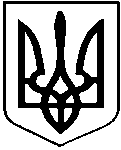 У К Р А Ї Н АКУТСЬКА  СЕЛИЩНА  РАДАКОСІВСЬКОГО РАЙОНУ ІВАНО-ФРАНКІВСЬКОЇ ОБЛАСТІVIII ДЕМОКРАТИЧНОГО СКЛИКАННЯОДИНАДЦЯТА СЕСІЯ РІШЕННЯ № 21.1-11/202107 жовтня 2021 року                                                                                                    с-ще КутиПро розгляд  заяв  і звернень.           Розглянувши заяву гр. Фіжделюк Світлани Василівни,  мешканки села Розтоки, про затвердження технічної документації із землеустрою щодо встановлення (відновлення) меж земельної ділянки в натурі (на місцевості) для будівництва і обслуговування житлового будинку, господарських будівель і споруд, площею 0.2500 га,  керуючись   ст. 12, 118, 122 Земельного кодексу України, Кутська селищна радаВ И Р І Ш И Л А:   1. Затвердити гр. Фіжделюк Світлані Василівні технічну документацію із землеустрою щодо встановлення (відновлення) меж земельної ділянки в натурі (на місцевості) , а саме: - площею 0,2500 га за цільовим призначенням для будівництва і обслуговування житлового будинку, господарських будівель і споруд, кадастровий номер 2623682001:27:001:0001, в тому числі по угіддях:  малоповерхова забудова – 0.2500 га,  за адресою Івано-Франківська область, Косівський район, с. Великий Рожин, вулиця Бандери С., 1.2. Передати гр. Фіжделюк Світлані Василівні безоплатно у власність земельну ділянку для будівництва і обслуговування житлового будинку, господарських будівель і споруд площею 0,2500 га.  3. Зобов’язати гр. Фіжделюк Світлану Василівну  виконувати  обов’язки власника  земельної ділянки згідно вимог ст. 91  Земельного кодексу  України.Селищний голова					                  Дмитро ПАВЛЮК                          У К Р А Ї Н АКУТСЬКА  СЕЛИЩНА  РАДАКОСІВСЬКОГО РАЙОНУ ІВАНО-ФРАНКІВСЬКОЇ ОБЛАСТІVIII ДЕМОКРАТИЧНОГО СКЛИКАННЯОДИНАДЦЯТА СЕСІЯ РІШЕННЯ № 21.2-11/202107 жовтня 2021 року                                                                                                    с-ще КутиПро розгляд заяв  і звернень.           Розглянувши заяву гр. Іванчук Марії Петрівни,  мешканки села Великий Рожин, про затвердження технічної документації із землеустрою щодо встановлення (відновлення) меж земельної ділянки в натурі (на місцевості) для будівництва і обслуговування житлового будинку, господарських будівель і споруд, площею 0.2500 га,  керуючись   ст. 12, 118, 122 Земельного кодексу України, Кутська селищна радаВ И Р І Ш И Л А :   1. Затвердити гр. Іванчук Марії Петрівні технічну документацію із землеустрою щодо встановлення (відновлення) меж земельної ділянки в натурі (на місцевості) , а саме: - площею 0,2500 га за цільовим призначенням для будівництва і обслуговування житлового будинку, господарських будівель і споруд, кадастровий номер 2623682001:27:001:0002, в тому числі по угіддях:  малоповерхова забудова – 0.2500 га,  за адресою Івано-Франківська область, Косівський район, с. Великий Рожин, вулиця Бандери С., 2.2. Передати гр. Іванчук Марії  Петрівні безоплатно у власність земельну ділянку для будівництва і обслуговування житлового будинку, господарських будівель і споруд площею 0,2500 га.  3. Зобов’язати гр. Іванчук Марію Петрівну  виконувати  обов’язки власника  земельної ділянки згідно вимог ст. 91  Земельного кодексу  України.Селищний голова					                  Дмитро ПАВЛЮК                          У К Р А Ї Н АКУТСЬКА  СЕЛИЩНА  РАДАКОСІВСЬКОГО РАЙОНУ ІВАНО-ФРАНКІВСЬКОЇ ОБЛАСТІVIII ДЕМОКРАТИЧНОГО СКЛИКАННЯОДИНАДЦЯТА СЕСІЯ РІШЕННЯ № 21.3-11/202107 жовтня 2021 року                                                                                                    с-ще КутиПро розгляд  заяв  і звернень.         Розглянувши заяву гр. Артемчука Василя Юрійовича, мешканця села Малий Рожин,  про затвердження Проекту детального планування території із внесення локальних змін в генеральний план  с. Малий Рожин, присілок Гаджин, Косівського району, Івано-Франківської області щодо відведення земельної ділянки  для будівництва і обслуговування житлового будинку, господарських будівель і споруд, площею 0.2500 га, керуючись ст. 118, 122, 123 Земельного кодексу України, Кутська селищна радаВ И Р І Ш И Л А:Затвердити гр. Артемчуку Василю Юрійовичу  Проект детального планування території із внесення локальних змін в генеральний план в с. Малий Рожин, присілок Гаджин, Косівського району, Івано-Франківської області  щодо відведення земельної ділянки  площею 0.2500 га  для будівництва і обслуговування житлового будинку, господарських будівель і споруд, розташована в с. Малий Рожин, присілок Гаджин,  Косівського району, Івано-Франківської області.Селищний голова					                  Дмитро ПАВЛЮК                           У К Р А Ї Н АКУТСЬКА  СЕЛИЩНА  РАДАКОСІВСЬКОГО РАЙОНУ ІВАНО-ФРАНКІВСЬКОЇ ОБЛАСТІVIII ДЕМОКРАТИЧНОГО СКЛИКАННЯОДИНАДЦЯТА СЕСІЯ РІШЕННЯ № 21.4-11/202107 жовтня 2021 року                                                                                                    с-ще КутиПро розгляд заяв  і звернень.        Розглянувши заяву гр. Артемчука Василя Юрійовича, мешканця села  Малий Рожин,  про надання дозволу на виготовлення проекту землеустрою щодо відведення земельної ділянки у власність для будівництва і обслуговування житлового будинку, господарських будівель і споруд,  площею 0.2500 га в селі Малий Рожин, присілок Гаджин,  керуючись ст. 12, 118, 122 Земельного кодексу України, Прикінцевими та Перехідними положеннями Закону України «Про державний земельний кадастр»,  Кутська  селищна  радаВ И Р І Ш И Л А : Надати гр. Артемчуку Василю Юрійовичу дозвіл на виготовлення проекту землеустрою щодо відведення земельної ділянки у власність для будівництва і обслуговування житлового будинку, господарських будівель і споруд,  площею 0.2500 га в селі Малий Рожин, присілок Гаджин,  із земель комунальної власності житлової і громадської забудови.Селищний голова					Дмитро ПАВЛЮКУ К Р А Ї Н АКУТСЬКА  СЕЛИЩНА  РАДАКОСІВСЬКОГО РАЙОНУ ІВАНО-ФРАНКІВСЬКОЇ ОБЛАСТІVIII ДЕМОКРАТИЧНОГО СКЛИКАННЯОДИНАДЦЯТА СЕСІЯ РІШЕННЯ № 21.5-11/202107 жовтня 2021 року                                                                                                    с-ще КутиПро розгляд заяв  і звернень.           Розглянувши заяву гр. Романюк Галини Володимирівни,  мешканки села Старі Кути, про затвердження технічної документації із землеустрою щодо встановлення (відновлення) меж земельної ділянки в натурі (на місцевості) для будівництва і обслуговування житлового будинку, господарських будівель і споруд, площею 0.1460 га,  керуючись   ст. 12, 118, 122 Земельного кодексу України, Кутська селищна радаВ И Р І Ш И Л А :   1. Затвердити гр. Романюк Галині Володимирівні технічну документацію із землеустрою щодо встановлення (відновлення) меж земельної ділянки в натурі (на місцевості) , а саме: - площею 0,1460 га за цільовим призначенням для будівництва і обслуговування житлового будинку, господарських будівель і споруд, кадастровий номер 2623687001:02:002:0006, в тому числі по угіддях:  малоповерхова забудова – 0.1460га,  за адресою Івано-Франківська область, Косівський район, с. Старі Кути, вулиця Потокова, 292. Передати гр. Романюк Галині Володимирівні безоплатно у власність земельну ділянку для будівництва і обслуговування житлового будинку, господарських будівель і споруд площею 0,1460 га.  3. Зобов’язати гр. Романюк Галину Володимирівну  виконувати  обов’язки власника  земельної ділянки згідно вимог ст. 91  Земельного кодексу  України.Селищний голова					                  Дмитро ПАВЛЮК                          У К Р А Ї Н АКУТСЬКА  СЕЛИЩНА  РАДАКОСІВСЬКОГО РАЙОНУ ІВАНО-ФРАНКІВСЬКОЇ ОБЛАСТІVIII ДЕМОКРАТИЧНОГО СКЛИКАННЯОДИНАДЦЯТА СЕСІЯ РІШЕННЯ № 21.6-11/202107 жовтня 2021 року                                                                                                    с-ще КутиПро розгляд заяв  і звернень.        Розглянувши заяву гр. Лазорик Тетяни Петрівни, мешканки села Старі Кути,  про надання дозволу на виготовлення проекту землеустрою щодо відведення земельної ділянки у власність для ведення особистого селянського господарства, площею 0.0500 га в селі Старі Кути, вул. Косівська,  керуючись ст. 12, 118, 122 Земельного кодексу України, Прикінцевими та Перехідними положеннями Закону України «Про державний земельний кадастр»,  Кутська  селищна  радаВ И Р І Ш И Л А : Надати гр. Лазорик Тетяні Петрівні дозвіл на виготовлення проекту землеустрою щодо відведення земельної ділянки у власність для ведення особистого селянського господарства, площею 0.0500 га в селі Старі Кути, вул. Косівська,  із земель комунальної власності сільськогосподарського призначення.Селищний голова					                 Дмитро ПАВЛЮКУ К Р А Ї Н АКУТСЬКА  СЕЛИЩНА  РАДАКОСІВСЬКОГО РАЙОНУ ІВАНО-ФРАНКІВСЬКОЇ ОБЛАСТІVIII ДЕМОКРАТИЧНОГО СКЛИКАННЯОДИНАДЦЯТА СЕСІЯ РІШЕННЯ № 21.7-11/202107 жовтня 2021 року                                                                                                    с-ще КутиПро розгляд заяв  і звернень.        Розглянувши заяву гр. Нагорняк Уляни Василівни, мешканки села Розтоки,  про надання дозволу на виготовлення проекту землеустрою щодо відведення земельної ділянки у власність для ведення особистого селянського господарства, площею 0.0952га в селі Розтоки, участок Царина,  керуючись ст. 12, 118, 122 Земельного кодексу України, Прикінцевими та Перехідними положеннями Закону України «Про державний земельний кадастр»,  Кутська  селищна  радаВ И Р І Ш И Л А: Надати гр. Нагорняк Уляні Василівні дозвіл на виготовлення проекту землеустрою щодо відведення земельної ділянки у власність для ведення особистого селянського господарства, площею 0.0952га в селі Розтоки, участок Царина,  із земель комунальної власності сільськогосподарського призначення.Селищний голова					                 Дмитро ПАВЛЮКУ К Р А Ї Н АКУТСЬКА  СЕЛИЩНА  РАДАКОСІВСЬКОГО РАЙОНУ ІВАНО-ФРАНКІВСЬКОЇ ОБЛАСТІVIII ДЕМОКРАТИЧНОГО СКЛИКАННЯОДИНАДЦЯТА СЕСІЯ РІШЕННЯ № 21.8-11/202107 жовтня 2021 року                                                                                                    с-ще КутиПро розгляд заяв  і звернень.	Розглянувши заяву гр. Теплишнюка Івана Дмитровича, мешканця  села Великий Рожин,  про затвердження проекту землеустрою щодо відведення земельної ділянки у власність площею 0,2500 га для будівництва і обслуговування житлового будинку, господарських будівель і споруд, керуючись ст. 118, 122, 123 Земельного кодексу України, Кутська селищна радаВ И Р І Ш И Л А : 1.Затвердити гр. Теплишнюку Івану Дмитровичу, проект землеустрою щодо відведення земельної ділянки  площею 0,2500 га для будівництва і обслуговування житлового будинку, господарських будівель і споруд, кадастровий номер: 2623682001:01:002:0012,  в тому числі по угіддях: малоповерхова забудова – 0.2500 га,  за адресою Івано-Франківська область, Косівський район, с. Великий Рожин, вулиця Франка Івана. 2. Передати гр. Теплишнюку Івану Дмитровичу безоплатно у власність земельну ділянку для будівництва і обслуговування житлового будинку, господарських будівель і споруд площею 0,2500 га. 3. Зобов’язати гр. Теплишнюка Івана Дмитровича виконувати  обов’язки власника  земельної ділянки згідно вимог ст. 91  Земельного кодексу  України.Селищний голова					                  Дмитро ПАВЛЮКУ К Р А Ї Н АКУТСЬКА  СЕЛИЩНА  РАДАКОСІВСЬКОГО РАЙОНУ ІВАНО-ФРАНКІВСЬКОЇ ОБЛАСТІVIII ДЕМОКРАТИЧНОГО СКЛИКАННЯОДИНАДЦЯТА СЕСІЯ РІШЕННЯ № 21.9-11/202107 жовтня 2021 року                                                                                                    с-ще КутиПро розгляд заяв  і звернень.Розглянувши заяву гр. Воротняк Іванни Іванівни, мешканки села Великий Рожин,  про надання дозволу на виготовлення проекту землеустрою щодо відведення земельної ділянки у власність для ведення особистого селянського господарства площею 0.5854 га в селі Великий Рожин, вул. Степана Бандери,  керуючись ст. 12, 118, 122 Земельного кодексу України, Прикінцевими та Перехідними положеннями Закону України «Про державний земельний кадастр»,  Кутська  селищна  радаВ И Р І Ш И Л А : Надати гр. Воротняк Іванні Іванівні, дозвіл на виготовлення проекту землеустрою щодо відведення земельної ділянки у власність для ведення особистого селянського господарства площею 0.5854 га в селі Великий Рожин, вул. Степана Бандери  із земель комунальної власності сільськогосподарського призначення.Селищний голова					                 Дмитро ПАВЛЮКУ К Р А Ї Н АКУТСЬКА  СЕЛИЩНА  РАДАКОСІВСЬКОГО РАЙОНУ ІВАНО-ФРАНКІВСЬКОЇ ОБЛАСТІVIII ДЕМОКРАТИЧНОГО СКЛИКАННЯОДИНАДЦЯТА СЕСІЯ РІШЕННЯ № 21.10-11/202107 жовтня 2021 року                                                                                                    с-ще КутиПро розгляд заяв  і звернень.        Розглянувши заяву гр. Воротняк Іванни Іванівни, мешканки села Великий Рожин,  про надання дозволу на виготовлення проекту землеустрою щодо відведення земельної ділянки у власність для ведення особистого селянського господарства площею 0.6340 га в селі Великий Рожин, вул. Степана Бандери,  керуючись ст. 12, 118, 122 Земельного кодексу України, Прикінцевими та Перехідними положеннями Закону України «Про державний земельний кадастр»,  Кутська  селищна  радаВ И Р І Ш И Л А : Надати гр. Воротняк Іванні Іванівні, дозвіл на виготовлення проекту землеустрою щодо відведення земельної ділянки у власність для ведення особистого селянського господарства площею 0.6340 га в селі Великий Рожин, вул. Степана Бандери  із земель комунальної власності сільськогосподарського призначення.Селищний голова					                 Дмитро ПАВЛЮКУ К Р А Ї Н АКУТСЬКА  СЕЛИЩНА  РАДАКОСІВСЬКОГО РАЙОНУ ІВАНО-ФРАНКІВСЬКОЇ ОБЛАСТІVIII ДЕМОКРАТИЧНОГО СКЛИКАННЯОДИНАДЦЯТА СЕСІЯ РІШЕННЯ № 21.11-11/202107 жовтня 2021 року                                                                                                    с-ще КутиПро розгляд заяв  і звернень.Розглянувши заяву жителя села Тюдів, Миронюка Дмитра Юрійовича, про погодження межі його земельної ділянки для ведення особистого селянського господарства площею 0,1500 га в селі Тюдів по вул. Шевченка  із земельною ділянкою гр. Петрів Романа Васильовича,  Кутська селищна радаВ И Р І Ш И Л А :        Заяву гр. Миронюка Дмитра Юрійовича задовільнити, погодити межу його земельної ділянки для ведення особистого селянського господарства площею 0,1500 га в селі Тюдів по вул. Шевченка  із земельною ділянкою гр. Петрів Романа Васильовича  по лінії В-А кадастрового плану в зв’язку з тим, що межі земельної ділянки не порушені, а суміжний землекористувач в даний час знаходиться за межами України.Селищний голова					Дмитро ПАВЛЮКУ К Р А Ї Н АКУТСЬКА  СЕЛИЩНА  РАДАКОСІВСЬКОГО РАЙОНУ ІВАНО-ФРАНКІВСЬКОЇ ОБЛАСТІVIII ДЕМОКРАТИЧНОГО СКЛИКАННЯОДИНАДЦЯТА СЕСІЯ РІШЕННЯ № 21.12-11/202107 жовтня 2021 року                                                                                                    с-ще КутиПро розгляд заяв  і звернень.	Розглянувши заяву гр. Лазорика Олексія Васильовича, мешканця  села Старі Кути,  про затвердження технічної документації із землеустрою щодо встановлення (відновлення) меж земельної ділянки в натурі (на місцевості) для будівництва і обслуговування житлового будинку, господарських будівель і споруд, площею 0.2500 га,  керуючись   ст. 12, 118, 122 Земельного кодексу України, Кутська селищна радаВ И Р І Ш И Л А :   1. Затвердити гр. Лазорику Олексію Васильовичу технічну документацію із землеустрою щодо встановлення (відновлення) меж земельної ділянки в натурі (на місцевості) , а саме: - площею 0,2500 га за цільовим призначенням для будівництва і обслуговування житлового будинку, господарських будівель і споруд, кадастровий номер 2623687001:02:004:0005, в тому числі по угіддях:  малоповерхова забудова – 0.2500 га,  за адресою Івано-Франківська область, Косівський район, с.Старі Кути, вулиця Лазориківська, 75.2. Передати гр. Лазорику Олексію Васильовичу безоплатно у власність земельну ділянку для будівництва і обслуговування житлового будинку, господарських будівель і споруд, площею 0,2500 га.  3. Зобов’язати гр. Лазорика Олексія Васильовича  виконувати  обов’язки власника  земельної ділянки згідно вимог ст. 91  Земельного кодексу  України.Селищний голова					                  Дмитро ПАВЛЮК                          У К Р А Ї Н АКУТСЬКА  СЕЛИЩНА  РАДАКОСІВСЬКОГО РАЙОНУ ІВАНО-ФРАНКІВСЬКОЇ ОБЛАСТІVIII ДЕМОКРАТИЧНОГО СКЛИКАННЯОДИНАДЦЯТА СЕСІЯ РІШЕННЯ № 21.13-11/202107 жовтня 2021 року                                                                                                    с-ще КутиПро розгляд заяв  і звернень.      Розглянувши заяву жительки села Старі Кути, вул. Цикалівка, 27а,                         гр. Лукашко Ольги Василівни про те, щоб наділити їй земельну ділянку для будівництва і обслуговування житлового будинку, господарських будівель і споруд, Кутська селищна радаВ И Р І Ш И Л А : 	Наділити гр. Лукашко Ользі Василівні, жительці с. Старі Кути, вул. Цикалівка, 27а земельну ділянку для будівництва і обслуговування житлового будинку, господарських будівель і споруд, при наявності вільного земельного фонду.Селищний голова					                 Дмитро ПАВЛЮКУ К Р А Ї Н АКУТСЬКА  СЕЛИЩНА  РАДАКОСІВСЬКОГО РАЙОНУ ІВАНО-ФРАНКІВСЬКОЇ ОБЛАСТІVIII ДЕМОКРАТИЧНОГО СКЛИКАННЯОДИНАДЦЯТА СЕСІЯ РІШЕННЯ № 21.14-11/202107 жовтня 2021 року                                                                                                    с-ще КутиПро розгляд заяв  і звернень.      Розглянувши заяву жительки села Старі Кути, вул. Цикалівка, 27а, 
гр. Лукашко Людмили Михайлівни про те, щоб наділити їй земельну ділянку для будівництва і обслуговування житлового будинку, господарських будівель і споруд, Кутська селищна радаВ И Р І Ш И Л А : 	Наділити гр. Лукашко Людмилі Михайлівні, жительці с. Старі Кути, вул. Цикалівка, 27а земельну ділянку для будівництва і обслуговування житлового будинку, господарських будівель і споруд, при наявності вільного земельного фонду.Селищний голова					                 Дмитро ПАВЛЮКУ К Р А Ї Н АКУТСЬКА  СЕЛИЩНА  РАДАКОСІВСЬКОГО РАЙОНУ ІВАНО-ФРАНКІВСЬКОЇ ОБЛАСТІVIII ДЕМОКРАТИЧНОГО СКЛИКАННЯОДИНАДЦЯТА СЕСІЯ РІШЕННЯ № 21.15-11/202107 жовтня 2021 року                                                                                                    с-ще КутиПро розгляд заяв  і звернень.      Розглянувши заяву жительки села Тюдів, Іванчук Олени Федорівни, про затвердження технічної документації із землеустрою щодо встановлення (відновлення)  меж земельної ділянки в натурі (на місцевості), яка  належала Додяк Парасковії Іванівні, згідно Державного акту на право приватної власності на землю серія І-ІФ № 026503 від 08 травня 2001 року,  після проведення інструментальної зйомки,  керуючись законом України про землеустрій ВВР 2003 №36 ст. 282 та наказом державного комітету України по земельних ресурсах №43 від 04.05.1999 року, зареєстрованого в Міністерстві юстиції України 04 червня 1999 року № 354/3647 «Про затвердження інструкції про порядок складання, видачі, реєстрації і зберігання державних актів на право приватної власності на землю», Кутська селищна радаВ И Р І Ш И Л А :      Затвердити технічну документацію із землеустрою щодо встановлення (відновлення) меж земельної  ділянки в натурі (на місцевості), конфігурацію, лінійні проміри та площу земельної ділянки, що перебувала у власності Додяк Парасковії Іванівни, які змінилися після проведення інструментальної зйомки з 0,0796 га на 0,0803 га в тому числі за цільовим призначенням:для будівництва і обслуговування житлового будинку, господарських будівель і споруд, площею 0.0803 га, в селі Тюдів, вул. Марка Черемшини, 16, в тому числі по угіддях: малоповерхова забудова – 0.0320 га, багаторічні насадження – 0.0483 га.Селищний голова					                 Дмитро ПАВЛЮКУ К Р А Ї Н АКУТСЬКА  СЕЛИЩНА  РАДАКОСІВСЬКОГО РАЙОНУ ІВАНО-ФРАНКІВСЬКОЇ ОБЛАСТІVIII ДЕМОКРАТИЧНОГО СКЛИКАННЯОДИНАДЦЯТА СЕСІЯ РІШЕННЯ № 21.16-11/202107 жовтня 2021 року                                                                                                    с-ще КутиПро розгляд заяв  і звернень.      Розглянувши заяву жительки села Старі Кути, вул. Банська, 1, Фединчук Марії Михайлівни, про затвердження технічної документації із землеустрою щодо встановлення (відновлення)  меж земельної ділянки в натурі (на місцевості), яка  належала Фединчуку Василю Федоровичу, згідно Державного акту на право приватної власності на землю серія ІІІ-ІФ № 014787 від 24 липня 1995 року,  після проведення інструментальної зйомки,  керуючись законом України про землеустрій ВВР 2003 №36 ст. 282 та наказом державного комітету України по земельних ресурсах №43 від 04.05.1999 року, зареєстрованого в Міністерстві юстиції України 04 червня 1999 року № 354/3647 «Про затвердження інструкції про порядок складання, видачі, реєстрації і зберігання державних актів на право приватної власності на землю», Кутська селищна радаВ И Р І Ш И Л А :      Затвердити Фединчук Марії Михайлівні, технічну документацію із землеустрою щодо встановлення (відновлення) меж земельної  ділянки в натурі (на місцевості), конфігурацію, лінійні проміри та площу земельної ділянки, що перебувала у власності Фединчука Василя Федоровича, які змінилися (діл. 1) після проведення інструментальної зйомки з 0,0800 га на 0,0792 га в тому числі за цільовим призначенням:для будівництва і обслуговування житлового будинку, господарських будівель і споруд, площею 0.0792 га, в селі Старі Кути, вул. Савчукова, в тому числі по угіддях: багаторічні насадження – 0.0792 га; - для будівництва і обслуговування житлового будинку, господарських будівель і споруд, площею 0.1000 га, в селі Старі Кути, вул. Савчукова, в тому числі по угіддях: малоповерхова забудова – 0.1000 га;    - для ведення особистого селянського господарства, площею 0,1100 га, в селі  Старі Кути,  вул. Савчукова, в тому числі по угіддях: сіножаті – 0,1100 гаСелищний голова					                 Дмитро ПАВЛЮКУ К Р А Ї Н АКУТСЬКА  СЕЛИЩНА  РАДАКОСІВСЬКОГО РАЙОНУ ІВАНО-ФРАНКІВСЬКОЇ ОБЛАСТІVIII ДЕМОКРАТИЧНОГО СКЛИКАННЯОДИНАДЦЯТА СЕСІЯ РІШЕННЯ № 21.17-11/202107 жовтня 2021 року                                                                                                    с-ще КутиПро розгляд заяв  і звернень.         Розглянувши заяву гр. Коржа Володимира Івановича, який діє на підставі довіреності виданої  29 квітня 2021 року від Кашевко Івана Юрійовича, мешканця села Уторопи, Косівського району, Івано-Франківської області,  про затвердження Проекту детального планування території із внесення локальних змін в генеральний план в с. Старі Кути, вул. Снятинська,  Косівського району,  Івано-Франківської області щодо відведення земельної ділянки, цільове призначення якої змінюється, площею 0.2510 га з для будівництва і обслуговування житлового будинку, господарських будівель і споруд в для будівництва та обслуговування будівель торгівлі ( для будівництва АЗС ), керуючись ст. 118, 122, 123 Земельного кодексу України, Кутська селищна радаВ И Р І Ш И Л А :Затвердити гр. Кашевко Івану Юрійовичу,  Проект детального планування території із внесення локальних змін в генеральний план в с. Старі Кути, вул. Снятинська,  Косівського району, Івано-Франківської області  щодо відведення земельної ділянки, цільове призначення якої змінюється,  площею 0.2510 га  із для будівництва і обслуговування житлового будинку, господарських будівель і споруд за цільовим призначенням: для будівництва та обслуговування будівель торгівлі ( для будівництва АЗС )  розташована в с. Старі Кути, вул. Снятинська, Косівського району, Івано-Франківської області.Селищний голова					                  Дмитро ПАВЛЮК                           У К Р А Ї Н АКУТСЬКА  СЕЛИЩНА  РАДАКОСІВСЬКОГО РАЙОНУ ІВАНО-ФРАНКІВСЬКОЇ ОБЛАСТІVIII ДЕМОКРАТИЧНОГО СКЛИКАННЯОДИНАДЦЯТА СЕСІЯ РІШЕННЯ № 21.18-11/202107 жовтня 2021 року                                                                                                    с-ще КутиПро розгляд заяв  і звернень.	Розглянувши заяву гр. Махової Наталії Олегівни, мешканки міста Коломия,  про затвердження проекту землеустрою щодо відведення земельної ділянки у власність площею 0,5727 га для ведення особистого селянського господарства, керуючись ст. 118, 122, 123 Земельного кодексу України, Кутська селищна радаВ И Р І Ш И Л А : 1.Затвердити гр. Маховій Наталії Олегівні, проект землеустрою щодо відведення земельної ділянки  площею 0,5727 га для ведення особистого селянського господарства, кадастровий номер: 2623682001:01:003:0005,  в тому числі по угіддях: сіножаті – 0.5727 га,  за адресою Івано-Франківська область, Косівський район, с. Великий Рожин, вулиця Лесі Українки. 2. Передати гр. Маховій Наталії Олегівні безоплатно у власність земельну ділянку для ведення особистого селянського господарства площею 0,5727 га. 3. Зобов’язати гр. Махову Наталію Олегівну виконувати  обов’язки власника  земельної ділянки згідно вимог ст. 91  Земельного кодексу  України.Селищний голова					                  Дмитро ПАВЛЮКУ К Р А Ї Н АКУТСЬКА  СЕЛИЩНА  РАДАКОСІВСЬКОГО РАЙОНУ ІВАНО-ФРАНКІВСЬКОЇ ОБЛАСТІVIII ДЕМОКРАТИЧНОГО СКЛИКАННЯОДИНАДЦЯТА СЕСІЯ РІШЕННЯ № 21.19-11/202107 жовтня 2021 року                                                                                                    с-ще КутиПро розгляд  заяв  і звернень.Розглянувши заяву жительки селища Кути,  Рибарук Наталії Іванівни, про погодження межі земельної ділянки у власність для будівництва і обслуговування житлового будинку, господарських будівель і споруд, площею 0,0966 га в селищі  Кути, вул. Шевська, 3  із земельною ділянкою гр. Опарук Оксани Василівни,  Кутська селищна радаВ И Р І Ш И Л А :        Заяву гр. Рибарук Наталії Іванівни задовільнити, погодити межу земельної ділянки для будівництва і обслуговування житлового будинку, господарських будівель і споруд, площею 0,0966 га в селищі Кути, вул. Шевська, 3 із земельною ділянкою гр. Опарук Оксани Василівни  по лінії Є-Ж кадастрового плану в зв’язку з тим, що межі земельної ділянки не порушені, а суміжний землекористувач в даний час знаходиться за межами України.Селищний голова					Дмитро ПАВЛЮКУ К Р А Ї Н АКУТСЬКА  СЕЛИЩНА  РАДАКОСІВСЬКОГО РАЙОНУ ІВАНО-ФРАНКІВСЬКОЇ ОБЛАСТІVIII ДЕМОКРАТИЧНОГО СКЛИКАННЯОДИНАДЦЯТА СЕСІЯ РІШЕННЯ № 21.20-11/202107 жовтня 2021 року                                                                                                    с-ще КутиПро розгляд заяв  і звернень.	Розглянувши заяву гр. Олексюка Тараса Юрійовича, мешканця села Розтоки,  про затвердження проекту землеустрою щодо відведення земельної ділянки у власність площею 0,0851 га для будівництва і обслуговування житлового будинку, господарських будівель і споруд, керуючись ст. 118, 122, 123 Земельного кодексу України, Кутська селищна радаВ И Р І Ш И Л А : 1.Затвердити гр. Олексюку Тарасу Юрійовичу, проект землеустрою щодо відведення земельної ділянки  площею 0,0851 га для будівництва і обслуговування житлового будинку, господарських будівель і споруд, кадастровий номер: 2623685601:01:001:0008,  в тому числі по угіддях: землі, зайняті поточним будівництвом та відведені під будівництво ( будівництво на яких не розпочато ) – 0.0851 га,  за адресою Івано-Франківська область, Косівський район, с. Розтоки, участок Царина. 2. Передати гр. Олексюку Тарасу Юрійовичу безоплатно у власність земельну ділянку для будівництва і обслуговування житлового будинку, господарських будівель і споруд, площею 0,0851 га. 3. Зобов’язати гр. Олексюку Тарасу Юрійовичу виконувати  обов’язки власника  земельної ділянки згідно вимог ст. 91  Земельного кодексу  України.Селищний голова					                  Дмитро ПАВЛЮКУ К Р А Ї Н АКУТСЬКА  СЕЛИЩНА  РАДАКОСІВСЬКОГО РАЙОНУ ІВАНО-ФРАНКІВСЬКОЇ ОБЛАСТІVIII ДЕМОКРАТИЧНОГО СКЛИКАННЯОДИНАДЦЯТА СЕСІЯРІШЕННЯ № 21.21-11/202107 жовтня 2021 року                                                                                                    с-ще КутиПро розгляд заяв  і звернень.Розглянувши заяву гр. Колісника Руслана Івановича, мешканця села Розтоки,  про затвердження проекту землеустрою щодо відведення земельної ділянки у власність площею 0,0403 га для будівництва і обслуговування житлового будинку, господарських будівель і споруд, керуючись ст. 118, 122, 123 Земельного кодексу України, Кутська селищна радаВ И Р І Ш И Л А : 1.Затвердити гр. Коліснику Руслану Івановичу, проект землеустрою щодо відведення земельної ділянки  площею 0,0403 га для будівництва і обслуговування житлового будинку, господарських будівель і споруд, кадастровий номер: 2623685601:01:001:0007,  в тому числі по угіддях: землі, зайняті поточним будівництвом та відведені під будівництво ( будівництво на яких не розпочато ) – 0.0403 га,  за адресою Івано-Франківська область, Косівський район, с. Розтоки, участок Царина. 2. Передати гр. Коліснику Руслану Івановичу безоплатно у власність земельну ділянку для будівництва і обслуговування житлового будинку, господарських будівель і споруд, площею 0,0403 га. 3. Зобов’язати гр. Колісника Руслана Івановича виконувати  обов’язки власника  земельної ділянки згідно вимог ст. 91  Земельного кодексу  України.Селищний голова					       Дмитро ПАВЛЮКУ К Р А Ї Н АКУТСЬКА  СЕЛИЩНА  РАДАКОСІВСЬКОГО РАЙОНУ ІВАНО-ФРАНКІВСЬКОЇ ОБЛАСТІVIII ДЕМОКРАТИЧНОГО СКЛИКАННЯОДИНАДЦЯТА СЕСІЯ РІШЕННЯ № 21.22-11/202107 жовтня 2021 року                                                                                                    с-ще КутиПро розгляд заяв  і звернень.	Розглянувши заяву гр. Олійник Галини Тарасівни,  мешканки селища Кути про затвердження технічної документації із землеустрою щодо встановлення (відновлення) меж земельної ділянки в натурі (на місцевості) для будівництва і обслуговування житлового будинку, господарських будівель і споруд, площею 0.0994 га, на якій знаходиться житловий будинок, що належить їй згідно Витягу з Державного реєстру речових прав на нерухоме майно про реєстрацію права власності № 686920626236 від 31.08.2021р.,  керуючись   ст. 12, 118, 122 Земельного кодексу України, Кутська селищна радаВ И Р І Ш И Л А :   1. Затвердити гр. Олійник Галині Тарасівні технічну документацію із землеустрою щодо встановлення (відновлення) меж земельної ділянки в натурі (на місцевості) , а саме: - площею 0,0994 га за цільовим призначенням для будівництва і обслуговування житлового будинку, господарських будівель і споруд, кадастровий номер 2623655400:01:002:0009, в тому числі по угіддях: малоповерхова забудова – 0.0994 га,  за адресою Івано-Франківська область, Косівський район, селище Кути, вул. Грушевського, 2.2. Передати гр. Олійник Галині Тарасівні безоплатно у власність земельну ділянку для будівництва і обслуговування житлового будинку, господарських будівель і споруд площею 0,0994 га.3. Зобов’язати гр. Олійник Галину Тарасівну виконувати  обов’язки власника  земельної ділянки згідно вимог ст. 91  Земельного кодексу України. Селищний голова					                  Дмитро ПАВЛЮК                          У К Р А Ї Н АКУТСЬКА  СЕЛИЩНА  РАДАКОСІВСЬКОГО РАЙОНУ ІВАНО-ФРАНКІВСЬКОЇ ОБЛАСТІVIII ДЕМОКРАТИЧНОГО СКЛИКАННЯОДИНАДЦЯТА СЕСІЯ РІШЕННЯ № 21.23-11/202107 жовтня 2021 року                                                                                                    с-ще КутиПро розгляд заяв  і звернень.      	Розглянувши заяву гр. Ткаченко Тетяни Дмитрівни, мешканки  села Малий Рожин,  про затвердження проекту землеустрою щодо відведення земельної ділянки, цільове призначення якої змінюється із земель для ведення особистого селянського господарства у землі для будівництва і обслуговування житлового будинку, господарських будівель і споруд, площею 0,2319 га, кадастровий номер 2623684501:02:001:0011, в селі Малий  Рожин, присілок Центр Кутської селищної ради, керуючись ст. 118, 122, 123 Земельного кодексу України, Кутська селищна рада В И Р І Ш И Л А : 1.Затвердити гр. Ткаченко Тетяні Дмитрівні, проект землеустрою щодо відведення земельної ділянки, цільове призначення якої змінюється із земель для ведення особистого селянського господарства у землі для будівництва і обслуговування житлового будинку, господарських будівель і споруд, площею 0,2319 га, кадастровий номер 2623684501:02:001:0011,  за адресою Івано-Франківська область, Косівський район, с. Малий Рожин, присілок Центр.2. Змінити цільове призначення із  земель для ведення особистого селянського господарства у землі для будівництва і обслуговування житлового будинку, господарських будівель і споруд.  3. Зобов’язати гр. Ткаченко Тетяну Дмитрівну виконувати  обов’язки власника  земельної ділянки згідно з вимогами статті 91  Земельного кодексу  України.Селищний голова					                  Дмитро ПАВЛЮКУ К Р А Ї Н АКУТСЬКА  СЕЛИЩНА  РАДАКОСІВСЬКОГО РАЙОНУ ІВАНО-ФРАНКІВСЬКОЇ ОБЛАСТІVIII ДЕМОКРАТИЧНОГО СКЛИКАННЯОДИНАДЦЯТА СЕСІЯ РІШЕННЯ № 21.24-11/202107 жовтня 2021 року                                                                                                    с-ще КутиПро розгляд заяв  і звернень.Розглянувши заяву гр. Петрука Василя Івановича, жителя села Слобідка,  про затвердження проекту землеустрою щодо відведення земельної ділянки у власність площею 0,2046 га для ведення особистого селянського господарства, керуючись ст. 118, 122, 123 Земельного кодексу України, Кутська селищна радаВ И Р І Ш И Л А : 1.Затвердити гр. Петруку Василю Івановичу, проект землеустрою щодо відведення земельної ділянки  площею 0,2046 га для ведення особистого селянського господарства, кадастровий номер: 2623685701:01:003:0003,  в тому числі по угіддях: рілля – 0.2046 га,  за адресою Івано-Франківська область, Косівський район, с. Слобідка, вулиця Франка. 2. Передати гр. Петруку Василю Івановичу безоплатно у власність земельну ділянку для ведення особистого селянського господарства площею 0,2046 га.3. Зобов’язати гр. Петрука Василя Івановича  виконувати  обов’язки власника  земельної ділянки згідно вимог ст. 91  Земельного кодексу  України.Селищний голова					                  Дмитро ПАВЛЮКУ К Р А Ї Н АКУТСЬКА  СЕЛИЩНА  РАДАКОСІВСЬКОГО РАЙОНУ ІВАНО-ФРАНКІВСЬКОЇ ОБЛАСТІVIII ДЕМОКРАТИЧНОГО СКЛИКАННЯОДИНАДЦЯТА СЕСІЯ РІШЕННЯ № 21.25-11/202107 жовтня 2021 року                                                                                                    с-ще КутиПро розгляд заяв  і звернень.     	Розглянувши заяву жителя села Старі Кути,  Лаврука Василя Миколайовича, про погодження межі земельної ділянки, що перебуває в його власності для будівництва і обслуговування житлового будинку, господарських будівель і споруд, площею 0,1494 га в селі  Старі Кути, вул. Банська, 8а  із земельною ділянкою гр. Сенюк Орисі Петрівни,  Кутська селищна радаВ И Р І Ш И Л А :        Заяву гр. Лаврука Василя Миколайовича задовільнити, погодити межу земельної ділянки для будівництва і обслуговування житлового будинку, господарських будівель і споруд, площею 0,1494 га в селі Старі Кути, вул. Банська, 8а із земельною ділянкою гр.Сенюк Орисі Петрівни  по лінії Г-Д кадастрового плану в зв’язку з тим, що межі земельної ділянки не порушені, а суміжний землекористувач в даний час знаходиться за межами України.Селищний голова					Дмитро ПАВЛЮКУ К Р А Ї Н АКУТСЬКА  СЕЛИЩНА  РАДАКОСІВСЬКОГО РАЙОНУ ІВАНО-ФРАНКІВСЬКОЇ ОБЛАСТІVIII ДЕМОКРАТИЧНОГО СКЛИКАННЯОДИНАДЦЯТА СЕСІЯ РІШЕННЯ № 21.26-11/202107 жовтня 2021 року                                                                                                    с-ще КутиПро розгляд заяв  і звернень.      Розглянувши заяву жительки селища Кути, вул. Боднарська, 2а, Кархут Віри Василівни, про затвердження технічної документації із землеустрою щодо встановлення (відновлення)  меж земельної ділянки в натурі (на місцевості), яка  належить Кархут Вірі Василівні, Кархут Миколі Дмитровичу  згідно Державного акту на право приватної власності на землю серія ІФ 08-02-2/000023 №2/000023 від 07 червня 1994 року,  після проведення інструментальної зйомки,  керуючись законом України про землеустрій ВВР 2003 №36 ст. 282 та наказом державного комітету України по земельних ресурсах №43 від 04.05.1999 року, зареєстрованого в Міністерстві юстиції України 04 червня 1999 року № 354/3647 «Про затвердження інструкції про порядок складання, видачі, реєстрації і зберігання державних актів на право приватної власності на землю», Кутська селищна радаВ И Р І Ш И Л А :      Затвердити гр. Кархут Вірі Василівні, Кархуту Миколі Дмитровичу технічну документацію із землеустрою щодо встановлення (відновлення) меж земельної  ділянки в натурі (на місцевості), конфігурацію, лінійні проміри та площу земельної ділянки, що перебуває у спільній сумісній власності Кархут Віри Василівни, Кархута Миколи Дмитровича, та змінилися після проведення інструментальної зйомки з 0,1400 га на 0,1404 га  за цільовим призначення для будівництва і обслуговування житлового будинку, господарських будівель і споруд,  в селищі Кути, вул. Боднарська, 2а,  в тому числі по угіддях: малоповерхова забудова – 0.0691 га, рілля – 0,0238 га, багаторічні насадження – 0.0475 га.Селищний голова					                 Дмитро ПАВЛЮКУ К Р А Ї Н АКУТСЬКА  СЕЛИЩНА  РАДАКОСІВСЬКОГО РАЙОНУ ІВАНО-ФРАНКІВСЬКОЇ ОБЛАСТІVIII ДЕМОКРАТИЧНОГО СКЛИКАННЯОДИНАДЦЯТА СЕСІЯ РІШЕННЯ № 21.27-11/202107 жовтня 2021 року                                                                                                    с-ще КутиПро розгляд заяв  і звернень.Розглянувши заяву гр. Глібчук Галини Миколаївни, мешканки села Старі Кути,  про надання дозволу на виготовлення проекту землеустрою щодо відведення земельної ділянки у власність для ведення особистого селянського господарства, площею 0.0600 га в селі Старі Кути, вулиця Цикалівка,  керуючись ст. 12, 118, 122 Земельного кодексу України, Прикінцевими та Перехідними положеннями Закону України «Про державний земельний кадастр»,  Кутська  селищна  радаВ И Р І Ш И Л А : 	Надати гр. Глібчук Галині Миколаївні дозвіл на виготовлення проекту землеустрою щодо відведення земельної ділянки у власність для ведення особистого селянського господарства, площею 0.0600 га в селі Старі Кути, вулиця Цикалівка, із земель комунальної власності сільськогосподарського призначення.Селищний голова					                 Дмитро ПАВЛЮКУ К Р А Ї Н АКУТСЬКА  СЕЛИЩНА  РАДАКОСІВСЬКОГО РАЙОНУ ІВАНО-ФРАНКІВСЬКОЇ ОБЛАСТІVIII ДЕМОКРАТИЧНОГО СКЛИКАННЯОДИНАДЦЯТА СЕСІЯ РІШЕННЯ № 21.28-11/202107 жовтня 2021 року                                                                                                    с-ще КутиПро розгляд заяв  і звернень.        Розглянувши заяву гр. Лазорик Ганни Андріївни, мешканки села Старі Кути,  про надання дозволу на виготовлення проекту землеустрою щодо відведення земельної ділянки у власність для ведення особистого селянського господарства, площею 0.0700 га в селі Старі Кути, вулиця Цикалівка,  керуючись ст. 12, 118, 122 Земельного кодексу України, Прикінцевими та Перехідними положеннями Закону України «Про державний земельний кадастр»,  Кутська  селищна  радаВ И Р І Ш И Л А : Надати гр. Лазорик Ганні Андріївні, дозвіл на виготовлення проекту землеустрою щодо відведення земельної ділянки у власність для ведення особистого селянського господарства, площею 0.0700 га в селі Старі Кути, вулиця Цикалівка, із земель комунальної власності сільськогосподарського призначення.Селищний голова					                 Дмитро ПАВЛЮКУ К Р А Ї Н АКУТСЬКА  СЕЛИЩНА  РАДАКОСІВСЬКОГО РАЙОНУ ІВАНО-ФРАНКІВСЬКОЇ ОБЛАСТІVIII ДЕМОКРАТИЧНОГО СКЛИКАННЯОДИНАДЦЯТА СЕСІЯ РІШЕННЯ № 21.29-11/202107 жовтня 2021 року                                                                                                    с-ще КутиПро розгляд заяв  і звернень.       	Розглянувши заяву гр. Тарновецької Марії Миколаївни, мешканки села Старі Кути,  про надання дозволу на виготовлення проекту землеустрою щодо відведення земельної ділянки у власність для ведення особистого селянського господарства, площею 0.5500 га в селі Старі Кути, урочище Багна,  керуючись ст. 12, 118, 122 Земельного кодексу України, Прикінцевими та Перехідними положеннями Закону України «Про державний земельний кадастр»,  Кутська  селищна  радаВ И Р І Ш И Л А : Надати гр. Тарновецькій Марії Миколаївні, дозвіл на виготовлення проекту землеустрою щодо відведення земельної ділянки у власність для ведення особистого селянського господарства, площею 0.5500 га в селі Старі Кути, урочище Багна, із земель комунальної власності сільськогосподарського призначення.Селищний голова					                 Дмитро ПАВЛЮКУ К Р А Ї Н АКУТСЬКА  СЕЛИЩНА  РАДАКОСІВСЬКОГО РАЙОНУ ІВАНО-ФРАНКІВСЬКОЇ ОБЛАСТІVIII ДЕМОКРАТИЧНОГО СКЛИКАННЯОДИНАДЦЯТА СЕСІЯ РІШЕННЯ № 21.30-11/202107 жовтня 2021 року                                                                                                    с-ще КутиПро розгляд заяв  і звернень.      	Розглянувши заяву гр. Додяка Василя Васильовича, жителя села Тюдів,  про затвердження проекту землеустрою щодо відведення земельної ділянки у власність  площею 0,4001 га для ведення особистого селянського господарства, керуючись ст. 118, 122, 123 Земельного кодексу України, Кутська селищна радаВ И Р І Ш И Л А : 1.Затвердити гр. Додяку Василю Васильовичу, проект землеустрою щодо відведення земельної ділянки  площею 0,4001 га для ведення особистого селянського господарства, кадастровий номер: 2623687901:03:001:0005,  в тому числі по угіддях: сіножаті – 0.4001 га,  за адресою Івано-Франківська область, Косівський район, с. Тюдів, вулиця Франка Івана. 2. Передати гр. Додяку Василю Васильовичу безоплатно у власність земельну ділянку для ведення особистого селянського господарства площею 0,4001 га. 3. Зобов’язати гр. Додяка Василя Васильовича  виконувати  обов’язки власника  земельної ділянки згідно вимог ст. 91  Земельного кодексу  України.Селищний голова					                  Дмитро ПАВЛЮКУ К Р А Ї Н АКУТСЬКА  СЕЛИЩНА  РАДАКОСІВСЬКОГО РАЙОНУ ІВАНО-ФРАНКІВСЬКОЇ ОБЛАСТІVIII ДЕМОКРАТИЧНОГО СКЛИКАННЯОДИНАДЦЯТА СЕСІЯ РІШЕННЯ № 21.31-11/202107 жовтня 2021 року                                                                                                    с-ще КутиПро розгляд заяв  і звернень.      	Розглянувши заяву жительки села Старі Кути, вул. Банська, 8а, Лаврука Василя Миколайовича, про затвердження технічної документації із землеустрою щодо встановлення (відновлення)  меж земельної ділянки в натурі (на місцевості), яка  належить йому згідно Державного акту на право приватної власності на землю серія ІФ 08-29-2/000484  від 12 жовтня 1994 року,  після проведення інструментальної зйомки,  керуючись законом України про землеустрій ВВР 2003 №36 ст. 282 та наказом державного комітету України по земельних ресурсах №43 від 04.05.1999 року, зареєстрованого в Міністерстві юстиції України 04 червня 1999 року № 354/3647 «Про затвердження інструкції про порядок складання, видачі, реєстрації і зберігання державних актів на право приватної власності на землю», Кутська селищна радаВ И Р І Ш И Л А :      Затвердити Лавруку Василю Миколайовичу технічну документацію із землеустрою щодо встановлення (відновлення) меж земельної  ділянки в натурі (на місцевості), конфігурацію, лінійні проміри та площу земельної ділянки, що перебуває у його власності, які змінилися після проведення інструментальної зйомки з 0,1600 га на 0,1494 га  за цільовим призначеннямдля будівництва і обслуговування житлового будинку, господарських будівель і споруд, в селі Старі Кути, вул. Банська, 8а,  в тому числі по угіддях: малоповерхова забудова – 0.1494 га.Селищний голова					                 Дмитро ПАВЛЮКУ К Р А Ї Н АКУТСЬКА  СЕЛИЩНА  РАДАКОСІВСЬКОГО РАЙОНУ ІВАНО-ФРАНКІВСЬКОЇ ОБЛАСТІVIII ДЕМОКРАТИЧНОГО СКЛИКАННЯОДИНАДЦЯТА СЕСІЯ РІШЕННЯ № 21.32-11/202107 жовтня 2021 року                                                                                                    с-ще КутиПро розгляд заяв  і звернень.      	Розглянувши заяву гр. Заячук Лілії Степанівни, жительки села Великий Рожин,  про затвердження проекту землеустрою щодо відведення земельної ділянки площею 0,5124 га для ведення особистого селянського господарства, керуючись ст. 118, 122, 123 Земельного кодексу України, Кутська селищна радаВ И Р І Ш И Л А : 1.Затвердити гр. Заячук Лілії Степанівні, проект землеустрою щодо відведення земельної ділянки  площею 0,5124 га для ведення особистого селянського господарства, кадастровий номер: 2623682001:01:001:0009,  в тому числі по угіддях: сіножаті – 0.5124 га,  за адресою Івано-Франківська область, Косівський район, с. Великий Рожин, вулиця Шевченка Т.Г. 2. Передати гр. Заячук Лілії Степанівні безоплатно у власність земельну ділянку для ведення особистого селянського господарства площею 0,5124 га. 3. Зобов’язати гр. Заячук Лілію Степанівну  виконувати  обов’язки власника  земельної ділянки згідно вимог ст. 91  Земельного кодексу  України.Селищний голова					                  Дмитро ПАВЛЮКУ К Р А Ї Н АКУТСЬКА  СЕЛИЩНА  РАДАКОСІВСЬКОГО РАЙОНУ ІВАНО-ФРАНКІВСЬКОЇ ОБЛАСТІVIII ДЕМОКРАТИЧНОГО СКЛИКАННЯОДИНАДЦЯТА СЕСІЯ РІШЕННЯ № 21.33-11/202107 жовтня 2021 року                                                                                                    с-ще КутиПро розгляд заяв  і звернень.      	Розглянувши заяву гр. Самашко Любові Василівни, жительки села Великий Рожин,  про затвердження проекту землеустрою щодо відведення земельної ділянки площею 0,8068 га для ведення особистого селянського господарства, керуючись ст. 118, 122, 123 Земельного кодексу України, Кутська селищна радаВ И Р І Ш И Л А : 1.Затвердити гр. Самашко Любові Василівні, проект землеустрою щодо відведення земельної ділянки  площею 0,8068 га для ведення особистого селянського господарства, кадастровий номер: 2623682001:01:001:0012,  в тому числі по угіддях: сіножаті – 0.8068 га,  за адресою Івано-Франківська область, Косівський район, с. Великий Рожин, вулиця Шевченка Т.Г.2. Передати гр. Самашко Любові Василівні безоплатно у власність земельну ділянку для ведення особистого селянського господарства площею 0,8068 га. 3. Зобов’язати гр. Самашко Любов Василівну  виконувати  обов’язки власника  земельної ділянки згідно вимог ст. 91  Земельного кодексу  України.Селищний голова					                  Дмитро ПАВЛЮКУ К Р А Ї Н АКУТСЬКА  СЕЛИЩНА  РАДАКОСІВСЬКОГО РАЙОНУ ІВАНО-ФРАНКІВСЬКОЇ ОБЛАСТІVIII ДЕМОКРАТИЧНОГО СКЛИКАННЯОДИНАДЦЯТА СЕСІЯ РІШЕННЯ № 21.34-11/202107 жовтня 2021 року                                                                                                    с-ще КутиПро розгляд заяв  і звернень.Розглянувши заяву гр. Самашка Степана Юрійовича, жителя села Великий Рожин,  про затвердження проекту землеустрою щодо відведення земельної ділянки площею 0,4617 га для ведення особистого селянського господарства, керуючись ст. 118, 122, 123 Земельного кодексу України, Кутська селищна радаВ И Р І Ш И Л А : 1.Затвердити гр. Самашко Степану Юрійовичу, проект землеустрою щодо відведення земельної ділянки  площею 0,4617 га для ведення особистого селянського господарства, кадастровий номер: 2623682001:01:001:0014,  в тому числі по угіддях: пасовища – 0.4617 га,  за адресою Івано-Франківська область, Косівський район, с. Великий Рожин, вулиця Шевченка Т.Г.2. Передати гр. Самашко Степану Юрійовичу безоплатно у власність земельну ділянку для ведення особистого селянського господарства площею 0,4617 га. 3. Зобов’язати гр. Самашко Степана Юрійовича  виконувати  обов’язки власника  земельної ділянки згідно вимог ст. 91  Земельного кодексу  України.Селищний голова					                  Дмитро ПАВЛЮКУ К Р А Ї Н АКУТСЬКА  СЕЛИЩНА  РАДАКОСІВСЬКОГО РАЙОНУ ІВАНО-ФРАНКІВСЬКОЇ ОБЛАСТІVIII ДЕМОКРАТИЧНОГО СКЛИКАННЯОДИНАДЦЯТА СЕСІЯ РІШЕННЯ № 21.35-11/202107 жовтня 2021 року                                                                                                    с-ще КутиПро розгляд заяв  і звернень.      	Розглянувши заяву гр. Лазорик Людмили Степанівни, жительки села Великий Рожин,  про затвердження проекту землеустрою щодо відведення земельної ділянки площею 0,5868 га для ведення особистого селянського господарства, керуючись ст. 118, 122, 123 Земельного кодексу України, Кутська селищна радаВ И Р І Ш И Л А : 1.Затвердити гр. Лазорик Людмилі Степанівні, проект землеустрою щодо відведення земельної ділянки  площею 0,5868 га для ведення особистого селянського господарства, кадастровий номер: 2623682001:01:001:0011,  в тому числі по угіддях: сіножаті – 0.5868 га,  за адресою Івано-Франківська область, Косівський район, с. Великий Рожин, вулиця Шевченка Т.Г.2. Передати гр. Лазорик Людмилі Степанівні безоплатно у власність земельну ділянку для ведення особистого селянського господарства площею 0,5868 га. 3. Зобов’язати гр. Лазорик Людмилу Степанівну  виконувати  обов’язки власника  земельної ділянки згідно вимог ст. 91  Земельного кодексу  України.Селищний голова					                  Дмитро ПАВЛЮКУ К Р А Ї Н АКУТСЬКА  СЕЛИЩНА  РАДАКОСІВСЬКОГО РАЙОНУ ІВАНО-ФРАНКІВСЬКОЇ ОБЛАСТІVIII ДЕМОКРАТИЧНОГО СКЛИКАННЯОДИНАДЦЯТА СЕСІЯ РІШЕННЯ № 21.36-11/202107 жовтня 2021 року                                                                                                    с-ще КутиПро розгляд заяв  і звернень.      	Розглянувши заяву гр. Миронюка Дмитра Дмитровича, мешканця                        с. Тюдів,  про затвердження проекту землеустрою щодо відведення земельної ділянки площею 0,0662 га для ведення особистого селянського господарства та про передачу земельної ділянки в оренду з правом викупу, керуючись ст. 118, 122, 123 Земельного кодексу України, Кутська селищна рада  В И Р І Ш И Л А :Затвердити проект землеустрою щодо відведення земельної ділянки, площею 0,0662 га для ведення особистого селянського господарства, кадастровий номер: 2623684501:01:001:0232 в селі Малий Рожин, присілок Царина.Надати гр. Миронюку Дмитру Дмитровичу в оренду з правом викупу земельну ділянку для ведення особистого селянського господарства, площею 0,0662 га, кадастровий номер: 2623684501:01:001:0232 в селі Малий Рожин, присілок Царина, терміном на 49 (сорок дев’ять) років.Встановити орендну плату в розмірі 5% нормативної грошової оцінки     землі.Зобов’язати гр. Миронюка Дмитра Дмитровича виконувати обов’язки землекористувача згідно вимог ст. 96 Земельного кодексу України.Селищний голова                                                                  Дмитро ПАВЛЮКУ К Р А Ї Н АКУТСЬКА  СЕЛИЩНА  РАДАКОСІВСЬКОГО РАЙОНУ ІВАНО-ФРАНКІВСЬКОЇ ОБЛАСТІVIII ДЕМОКРАТИЧНОГО СКЛИКАННЯОДИНАДЦЯТА СЕСІЯ РІШЕННЯ № 21.37-11/202107 жовтня 2021 року                                                                                                    с-ще КутиПро розгляд заяв  і звернень.      Розглянувши заяву гр. Грубляка Володимира Олександровича, мешканця селища Кути, про передачу земельної ділянки комунальної власності в оренду з правом викупу, керуючись ст. 118, 122, 123 Земельного кодексу України, Кутська селищна радаВ И Р І Ш И Л А :Надати гр. Грубляку Володимиру Олександровичу в оренду з правом викупу земельну ділянку для розміщення та експлуатації основних, підсобних і допоміжних будівель та споруд підприємств переробної, машинобудівної та іншої промисловості, площею 0,1237 га, кадастровий номер: 2623655400:01:003:0434в селищі Кути, вул. Вижницька, 68/18б, терміном на 5 (п’ять) років.Встановити орендну плату в розмірі 4% нормативної грошової оцінки     землі.Зобов’язати гр. Грубляка Володимира Олександровича виконувати обов’язки землекористувача згідно вимог ст. 96 Земельного кодексу України.Селищний голова					                  Дмитро ПАВЛЮК                           У К Р А Ї Н АКУТСЬКА  СЕЛИЩНА  РАДАКОСІВСЬКОГО РАЙОНУ ІВАНО-ФРАНКІВСЬКОЇ ОБЛАСТІVIII ДЕМОКРАТИЧНОГО СКЛИКАННЯОДИНАДЦЯТА СЕСІЯ РІШЕННЯ № 21.38-11/202107 жовтня 2021 року                                                                                                    с-ще КутиПро розгляд заяв  і звернень.Розглянувши заяву жителя села Старі Кути, вул. Довбуша, 1а Ватаманюка Богдана Андрійовича про надання дозволу на виготовлення експертної грошової оцінки земельної ділянки,відповідно до ст. 26 Закону України “Про місцеве самоврядування в Україні”, ст.ст. 12, 122, 127, 128 Земельного кодексу України, Закону України “Про оцінку землі”,  Кутська селищна радаВ И Р І Ш И Л А : Надати Ватаманюку Богдану Андрійовичу дозвіл на проведення експертної грошової оцінки земельної ділянки для обслуговування модуля АВМ площею 0,0627га, кадастровий номер ділянки 2623687001:03:001:0572, в селі Старі Кути, вул. Косівська, 58а.2.Включити дану земельну ділянку до переліку земельних ділянок несільськогосподарського призначення по Кутській селищній раді, які плануються до продажу. 3. Звіт з експертної грошової оцінки земельної ділянки подати до Кутської селищної  ради на розгляд та затвердження у встановленому законом порядку.Селищний голова                                                                  Дмитро ПАВЛЮКУ К Р А Ї Н АКУТСЬКА  СЕЛИЩНА  РАДАКОСІВСЬКОГО РАЙОНУ ІВАНО-ФРАНКІВСЬКОЇ ОБЛАСТІVIII ДЕМОКРАТИЧНОГО СКЛИКАННЯОДИНАДЦЯТА СЕСІЯ РІШЕННЯ № 21.39-11/202107 жовтня 2021 року                                                                                                    с-ще КутиПро розгляд заяв  і звернень.      Розглянувши заяву жительки села Старі Кути, Глібчук Парасковії Миколаївни, про затвердження технічної документації із землеустрою щодо встановлення (відновлення)  меж земельної ділянки в натурі (на місцевості), яка  належить їй, згідно Державного акту на право приватної власності на землю серія ІІІ-ІФ № 014922 №1019 від  26 липня 1995 року,  після проведення інструментальної зйомки,  керуючись законом України про землеустрій ВВР 2003 №36 ст. 282 та наказом державного комітету України по земельних ресурсах №43 від 04.05.1999 року, зареєстрованого в Міністерстві юстиції України 04 червня 1999 року № 354/3647 «Про затвердження інструкції про порядок складання, видачі, реєстрації і зберігання державних актів на право приватної власності на землю», Кутська селищна радаВ И Р І Ш И Л А :      Затвердити гр. Глібчук Парасковії Миколаївні, технічну документацію із землеустрою щодо встановлення (відновлення) меж земельної  ділянки в натурі (на місцевості), конфігурацію, лінійні проміри та площу земельних ділянок, які перебувають у її власності, які змінилися після проведення інструментальної зйомки з 0,1200 га на 0,1011 га  в тому числі за цільовим призначенням:- для ведення особистого селянського господарства, в селі Старі Кути, вул. Банська,  в тому числі по угіддях: багаторічні насадження – 0.1011 га;- для будівництва і обслуговування житлового будинку, господарських будівель і споруд, в селі Старі Кути, вул. Банська, в тому числі по угіддях: малоповерхова забудова – 0.2500 га;- для ведення особистого селянського господарства, в селі Старі Кути, вул. Савчукова, в тому числі по угіддях: багаторічні насадження – 0.1500 га;- для ведення особистого селянського господарства, в селі Старі Кути, урочище Сінажні споруди, в тому числі по угіддях: рілля – 0.4235 га.Селищний голова					                 Дмитро ПАВЛЮКУ К Р А Ї Н АКУТСЬКА  СЕЛИЩНА  РАДАКОСІВСЬКОГО РАЙОНУ ІВАНО-ФРАНКІВСЬКОЇ ОБЛАСТІVIII ДЕМОКРАТИЧНОГО СКЛИКАННЯОДИНАДЦЯТА СЕСІЯ РІШЕННЯ № 21.40-11/202107 жовтня 2021 року                                                                                                    с-ще КутиПро розгляд заяв  і звернень.        Розглянувши заяву гр. Грималюк Світлани Михайлівни, мешканки села Тюдів,  про надання дозволу на виготовлення проекту землеустрою щодо відведення земельної ділянки у власність для ведення особистого селянського господарства площею 0,0662 га в селі Тюдів, вулиця Зелена та акт Постійної комісії Кутської  селищної ради з питань регулювання земельних відносин, природокористування, планування територій, екології, лісового, сільського господарства та охорони навколишнього середовища  керуючись ст. 12, 118, 122 Земельного кодексу України, Прикінцевими та Перехідними положеннями Закону України «Про державний земельний кадастр»,  Кутська  селищна  радаВ И Р І Ш И Л А :Відмовити гр. Грималюк Світлані Михайлівні в наданні дозволу на виготовлення проекту землеустрою щодо відведення земельної ділянки у власність для ведення особистого селянського господарства в наданій конфігурації та  вказаній площі в зв’язку з потребою влаштування  під’їзної дороги до сусідніх земельних ділянок.Селищний голова					                 Дмитро ПАВЛЮК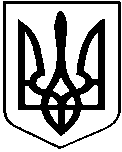 У К Р А Ї Н АКУТСЬКА  СЕЛИЩНА  РАДАКОСІВСЬКОГО РАЙОНУ ІВАНО-ФРАНКІВСЬКОЇ ОБЛАСТІVIII ДЕМОКРАТИЧНОГО СКЛИКАННЯОДИНАДЦЯТА СЕСІЯРІШЕННЯ №21.41-11/202107 жовтня  2021 року                                                                                                    с-ще Кути                            Про розгляд заяв та звернень.	 Розглянувши заяву гр. Скульчука Сергія Васильовича, мешканця села Тюдів, про надання дозволу на розробку Проекту Детального плану території, щодо внесення локальних змін до Генерального плану села Тюдів, вулиця М.Черемшини, Косівського району, Івано-Франківської області на земельну ділянку площею 0.1888 га для будівництва і обслуговування  житлового будинку, господарських будівель і споруд в селі Тюдів, вул. М. Черемшини, Кутська селищна радаВ И Р І Ш И Л А : 	Надати дозвіл гр. Скульчуку Сергію Васильовичу на розробку Проекту Детального плану території, щодо внесення локальних змін до Генерального плану села Тюдів, вул. М.Черемшини, на земельну ділянку площею 0.1888 га для будівництва і обслуговування  житлового будинку, господарських будівель і споруд в селі Тюдів, вул. М.Черемшини,  Косівського району, Івано-Франківської області. Селищний голова                                                                  Дмитро ПАВЛЮКУ К Р А Ї Н АКУТСЬКА  СЕЛИЩНА  РАДАКОСІВСЬКОГО РАЙОНУ ІВАНО-ФРАНКІВСЬКОЇ ОБЛАСТІVIII ДЕМОКРАТИЧНОГО СКЛИКАННЯОДИНАДЦЯТА СЕСІЯРІШЕННЯ №21.42-11/202107 жовтня  2021 року                                                                                                    с-ще Кути                            Про розгляд заяв та звернень.        Розглянувши заяву гр. Скульчука Сергія Васильовича, мешканця села Тюдів,  про надання дозволу на виготовлення проекту землеустрою щодо відведення земельної ділянки у власність для будівництва і обслуговування житлового будинку, господарських споруд площею 0.1888 га в селі Тюдів, вул. М.Черемшини,  керуючись ст. 12, 118, 122 Земельного кодексу України, Прикінцевими та Перехідними положеннями Закону України «Про державний земельний кадастр»,  Кутська  селищна  радаВ И Р І Ш И Л А :         Надати гр. Скульчуку Сергію Васильовичу дозвіл на виготовлення проекту землеустрою щодо відведення земельної ділянки у власність для будівництва і обслуговування житлового будинку, господарських будівель і споруд площею 0.1888 га в селі Тюдів, вул. М.Черемшини,  із земель комунальної власності житлової і громадської забудови.Селищний голова					                 Дмитро ПАВЛЮКУ К Р А Ї Н АКУТСЬКА  СЕЛИЩНА  РАДАКОСІВСЬКОГО РАЙОНУ ІВАНО-ФРАНКІВСЬКОЇ ОБЛАСТІVIII ДЕМОКРАТИЧНОГО СКЛИКАННЯОДИНАДЦЯТА СЕСІЯРІШЕННЯ №21.43-11/202107 жовтня  2021 року                                                                                                    с-ще Кути                            Про розгляд заяв та звернень.      Розглянувши заяву гр. Кулешіра Михайла Дмитровича, мешканця                           с. Тишківка, Добровеличківського району, Кіровоградської області, про передачу земельної ділянки комунальної власності в оренду з правом викупу, керуючись ст. 118, 122, 123 Земельного кодексу України, Кутська селищна радаВ И Р І Ш И Л А :Надати гр. Кулешіру Михайлу Дмитровичу в оренду з правом викупу земельну ділянку для розміщення та експлуатації основних, підсобних і допоміжних будівель та споруд підприємств переробної, машинобудівної та іншої промисловості, площею 0,0901 га, кадастровий номер: 2623655400:01:003:0432 в селищі Кути, вул. Вижницька, 68/18г, терміном на 5 (п’ять) років.Встановити орендну плату в розмірі 4% нормативної грошової оцінки     землі.Зобов’язати гр. Кулешіра Михайла Дмитровича виконувати обов’язки землекористувача згідно вимог ст. 96 Земельного кодексу України.Селищний голова					                  Дмитро ПАВЛЮКУ К Р А Ї Н АКУТСЬКА  СЕЛИЩНА  РАДАКОСІВСЬКОГО РАЙОНУ ІВАНО-ФРАНКІВСЬКОЇ ОБЛАСТІVIII ДЕМОКРАТИЧНОГО СКЛИКАННЯОДИНАДЦЯТА СЕСІЯРІШЕННЯ №21.44-11/202107 жовтня  2021 року                                                                                                    с-ще Кути                            Про розгляд заяв та звернень.      Розглянувши заяву гр. Кулешіра Михайла Дмитровича, мешканця с. Тишківка, Добровеличківського району, Кіровоградської області, про передачу земельної ділянки комунальної власності в оренду з правом викупу, керуючись ст. 118, 122, 123 Земельного кодексу України, Кутська селищна радаВ И Р І Ш И Л А :Надати гр. Кулешіру Михайлу Дмитровичу в оренду з правом викупу земельну ділянку для розміщення та експлуатації основних, підсобних і допоміжних будівель та споруд підприємств переробної, машинобудівної та іншої промисловості, площею 0,1141 га, кадастровий номер: 2623655400:01:003:0435 в селищі Кути, вул. Вижницька, 68/18в, терміном на 5 (п’ять) років.Встановити орендну плату в розмірі 4% нормативної грошової оцінки     землі.Зобов’язати гр. Кулешіра Михайла Дмитровича виконувати обов’язки землекористувача згідно вимог ст. 96 Земельного кодексу України.Селищний голова					                  Дмитро ПАВЛЮКУ К Р А Ї Н АКУТСЬКА  СЕЛИЩНА  РАДАКОСІВСЬКОГО РАЙОНУ ІВАНО-ФРАНКІВСЬКОЇ ОБЛАСТІVIII ДЕМОКРАТИЧНОГО СКЛИКАННЯОДИНАДЦЯТА СЕСІЯРІШЕННЯ №21.45-11/202107 жовтня  2021 року                                                                                                    с-ще Кути                            Про розгляд заяв та звернень.      Розглянувши заяву гр. Кулешіра Михайла Дмитровича, мешканця                           с. Тишківка, Добровеличківського району, Кіровоградської області, про передачу земельної ділянки комунальної власності в оренду з правом викупу, керуючись ст. 118, 122, 123 Земельного кодексу України, Кутська селищна радаВ И Р І Ш И Л А :Надати гр. Кулешіру Михайлу Дмитровичу в оренду з правом викупу земельну ділянку для розміщення та експлуатації основних, підсобних і допоміжних будівель та споруд підприємств переробної, машинобудівної та іншої промисловості, площею 0,0601 га, кадастровий номер: 2623655400:01:003:0433 в селищі Кути, вул. Вижницька, 68/18а, терміном на 5 (п’ять) років.Встановити орендну плату в розмірі 4% нормативної грошової оцінки     землі.Зобов’язати гр. Кулешіра Михайла Дмитровича виконувати обов’язки землекористувача згідно вимог ст. 96 Земельного кодексу України.Селищний голова					                  Дмитро ПАВЛЮК                           У К Р А Ї Н АКУТСЬКА  СЕЛИЩНА  РАДАКОСІВСЬКОГО РАЙОНУ ІВАНО-ФРАНКІВСЬКОЇ ОБЛАСТІVIII ДЕМОКРАТИЧНОГО СКЛИКАННЯОДИНАДЦЯТА СЕСІЯРІШЕННЯ №21.46-11/202107 жовтня  2021 року                                                                                                    с-ще Кути                            Про розгляд заяв та звернень.        Розглянувши заяву гр. Шкрібляка Володимира Івановича , мешканця села Тюдів,  про надання дозволу на виготовлення проекту землеустрою щодо відведення земельної ділянки у власність для ведення особистого селянського господарства, площею 0.7774 га в селі Великий Рожин, вул. Степана Бандери,  керуючись ст. 12, 118, 122 Земельного кодексу України, Прикінцевими та Перехідними положеннями Закону України «Про державний земельний кадастр»,  Кутська  селищна  радаВ И Р І Ш И Л А :         Надати гр. Шкрібляку Володимиру Івановичу дозвіл на виготовлення проекту землеустрою щодо відведення земельної ділянки у власність для ведення особистого селянського господарства, площею 0.7774 га в селі Великий Рожин, вул. Степана Бандери,  із земель комунальної власності сільськогосподарського призначення.Селищний голова					                 Дмитро ПАВЛЮКУ К Р А Ї Н АКУТСЬКА  СЕЛИЩНА  РАДАКОСІВСЬКОГО РАЙОНУ ІВАНО-ФРАНКІВСЬКОЇ ОБЛАСТІVIII ДЕМОКРАТИЧНОГО СКЛИКАННЯОДИНАДЦЯТА СЕСІЯРІШЕННЯ №21.47-11/202107 жовтня  2021 року                                                                                                    с-ще Кути                            Про розгляд заяв та звернень.        Розглянувши заяву гр. Шкрібляка Володимира Івановича , мешканця села Тюдів,  про надання дозволу на виготовлення проекту землеустрою щодо відведення земельної ділянки у власність для ведення особистого селянського господарства, площею 0.3691 га в селі Великий Рожин, вул. Степана Бандери,  керуючись ст. 12, 118, 122 Земельного кодексу України, Прикінцевими та Перехідними положеннями Закону України «Про державний земельний кадастр»,  Кутська  селищна  радаВ И Р І Ш И Л А :         Надати гр. Шкрібляку Володимиру Івановичу дозвіл на виготовлення проекту землеустрою щодо відведення земельної ділянки у власність для ведення особистого селянського господарства, площею 0.3691 га в селі Великий Рожин, вул. Степана Бандери,  із земель комунальної власності сільськогосподарського призначення.Селищний голова					                 Дмитро ПАВЛЮКУ К Р А Ї Н АКУТСЬКА  СЕЛИЩНА  РАДАКОСІВСЬКОГО РАЙОНУ ІВАНО-ФРАНКІВСЬКОЇ ОБЛАСТІVIII ДЕМОКРАТИЧНОГО СКЛИКАННЯОДИНАДЦЯТА СЕСІЯРІШЕННЯ №21.48-11/202107 жовтня  2021 року                                                                                                    с-ще Кути                            Про розгляд заяв та звернень.        Розглянувши заяву гр. Шкрібляка Володимира Івановича, мешканця села Тюдів,  про надання дозволу на виготовлення проекту землеустрою щодо відведення земельної ділянки у власність для ведення особистого селянського господарства, площею 0.1972 га в селі Великий Рожин, вул. Степана Бандери,  керуючись ст. 12, 118, 122 Земельного кодексу України, Прикінцевими та Перехідними положеннями Закону України «Про державний земельний кадастр»,  Кутська  селищна  радаВ И Р І Ш И Л А :         Надати гр. Шкрібляку Володимиру Івановичу дозвіл на виготовлення проекту землеустрою щодо відведення земельної ділянки у власність для ведення особистого селянського господарства, площею 0.1972 га в селі Великий Рожин, вул. Степана Бандери,  із земель комунальної власності сільськогосподарського призначення.Селищний голова					                 Дмитро ПАВЛЮКУ К Р А Ї Н АКУТСЬКА  СЕЛИЩНА  РАДАКОСІВСЬКОГО РАЙОНУ ІВАНО-ФРАНКІВСЬКОЇ ОБЛАСТІVIII ДЕМОКРАТИЧНОГО СКЛИКАННЯОДИНАДЦЯТА СЕСІЯРІШЕННЯ №21.49-11/202107 жовтня  2021 року                                                                                                    с-ще Кути                            Про розгляд заяв та звернень.Розглянувши заяву гр. Бойчук Марії Василівни,  мешканки села Тюдів про затвердження технічної документації із землеустрою щодо встановлення (відновлення) меж земельної ділянки в натурі (на місцевості) для будівництва і обслуговування житлового будинку, господарських будівель і споруд, площею 0.1623 га,  керуючись   ст. 12, 118, 122 Земельного кодексу України, Кутська селищна радаВ И Р І Ш И Л А :   1. Затвердити гр. Бойчук Марії Василівні технічну документацію із землеустрою щодо встановлення (відновлення) меж земельної ділянки в натурі (на місцевості) , а саме: - площею 0,1623 га за цільовим призначенням для будівництва і обслуговування житлового будинку, господарських будівель і споруд, кадастровий номер 2623687901:01:002:0006, в тому числі по угіддях: малоповерхова забудова – 0,1623 га,  за адресою Івано-Франківська область, Косівський район, с.Тюдів, вул. Шевченка Т.Г., 4662. Передати гр. Бойчук Марії Василівні безоплатно у власність земельну ділянку для будівництва і обслуговування житлового будинку, господарських будівель і споруд площею 0,1623 га. 3. Зобов’язати гр. Бойчук Марію Василівну  виконувати  обов’язки власника  земельної ділянки згідно вимог ст. 91  Земельного кодексу  України.Селищний голова					                  Дмитро ПАВЛЮК У К Р А Ї Н АКУТСЬКА  СЕЛИЩНА  РАДАКОСІВСЬКОГО РАЙОНУ ІВАНО-ФРАНКІВСЬКОЇ ОБЛАСТІVIII ДЕМОКРАТИЧНОГО СКЛИКАННЯОДИНАДЦЯТА СЕСІЯРІШЕННЯ №21.50-11/202107 жовтня  2021 року                                                                                                    с-ще Кути                            Про розгляд заяв та звернень.      	Розглянувши заяву жителя селища Кути, Бринського Романа Васильовича, про затвердження технічної документації із землеустрою щодо встановлення (відновлення)  меж земельної ділянки в натурі (на місцевості), яка  належить йому, згідно Державного акту на право приватної власності на землю серія ІФ 08-02-2/000048/  від  06 червня 1994 року,  після проведення інструментальної зйомки,  керуючись законом України про землеустрій ВВР 2003 №36 ст. 282 та наказом державного комітету України по земельних ресурсах №43 від 04.05.1999 року, зареєстрованого в Міністерстві юстиції України 04 червня 1999 року № 354/3647 «Про затвердження інструкції про порядок складання, видачі, реєстрації і зберігання державних актів на право приватної власності на землю», Кутська селищна радаВ И Р І Ш И Л А :      Затвердити гр. Бринському Роману Васильовичу, технічну документацію із землеустрою щодо встановлення (відновлення) меж земельної  ділянки в натурі (на місцевості), конфігурацію, лінійні проміри та площу земельної ділянки, що перебуває у його власності, які змінилися після проведення інструментальної зйомки з 0,06606 га на 0,0640 га  в тому числі за цільовим призначенням:- для будівництва і обслуговування житлового будинку, господарських будівель і споруд, в селищі Кути, вул. Сагайдачного, 9 в тому числі по угіддях: малоповерхова забудова – 0.0232 га;- для будівництва і обслуговування житлового будинку, господарських будівель і споруд, в селищі Кути, вул. Сагайдачного, в тому числі по угіддях: малоповерхова забудова – 0.0118 га;- для будівництва і обслуговування житлового будинку, господарських будівель і споруд, в селищі Кути, вул. Сагайдачного, в тому числі по угіддях: малоповерхова забудова – 0.0290 га.Селищний голова					                 Дмитро ПАВЛЮКУ К Р А Ї Н АКУТСЬКА  СЕЛИЩНА  РАДАКОСІВСЬКОГО РАЙОНУ ІВАНО-ФРАНКІВСЬКОЇ ОБЛАСТІVIII ДЕМОКРАТИЧНОГО СКЛИКАННЯОДИНАДЦЯТА СЕСІЯРІШЕННЯ №21.51-11/202107 жовтня  2021 року                                                                                                    с-ще Кути                            Про розгляд заяв та звернень.         Розглянувши заяву гр. Дорошенко Олени Володимирівни, мешканки міста Івано-Франківськ,  про затвердження Проекту детального планування території із внесення локальних змін в генеральний план  села Розтоки  участок Царина Косівського району Івано-Франківської області щодо відведення земельної ділянки  для будівництва і обслуговування житлового будинку, господарських будівель і споруд, площею 0.2946 га, керуючись ст. 118, 122, 123 Земельного кодексу України, Кутська селищна радаВ И Р І Ш И Л А :Затвердити гр. Дорошенко Олені Володимирівні  Проект детального планування території із внесення локальних змін в генеральний план села Розтоки  участок  Царина Косівського району, Івано-Франківської області  щодо відведення земельної ділянки  площею 0.2946 га  для будівництва і обслуговування житлового будинку, господарських будівель і споруд, розташована в селі Розтоки участок Царина, Косівського району, Івано-Франківської області.Селищний голова					                  Дмитро ПАВЛЮК                           У К Р А Ї Н АКУТСЬКА  СЕЛИЩНА  РАДАКОСІВСЬКОГО РАЙОНУ ІВАНО-ФРАНКІВСЬКОЇ ОБЛАСТІVIII ДЕМОКРАТИЧНОГО СКЛИКАННЯОДИНАДЦЯТА СЕСІЯРІШЕННЯ №21.52-11/202107 жовтня  2021 року                                                                                                    с-ще Кути                            Про розгляд заяв та звернень.Розглянувши заяву гр. Данилюк Ольги Дмитрівни, мешканки села Тюдів, про надання дозволу на розробку Проекту Детального плану території в селі Тюдів, вулиця Шкільна, Косівського району, Івано-Франківської області на земельну ділянку площею 0.1740 га для будівництва і обслуговування  житлового будинку, господарських будівель і споруд, керуючись статтями 10, 16, 19 Закону України «Про регулювання містобудівної діяльності», статтею 17 Закону України «Про основи містобудування», частиною 1.3 та 1.4 Порядку розроблення містобудівної документації, затвердженого наказом Міністерства регіонального розвитку, будівництва та житлово-комунального господарства України від 16.11.2011 р. №290, Законом України «Про місцеве самоврядування» Кутська селищна радаВ И Р І Ш И Л А : 	1.Надати дозвіл гр. Данилюк Ользі Дмитрівні на розробку Проекту Детального плану території в селі Тюдів, вулиця Шкільна, Косівського району, Івано-Франківської області на земельну ділянку площею 0.1740 га для будівництва і обслуговування  житлового будинку, господарських будівель і споруд. 	2.Фінансування робіт з розробки містобудівної документації здійснити за рахунок замовника.	3.Проект детального плану території подати на затвердження сесії Кутської селищної ради у встановленому законом порядку. Селищний голова                                                                  Дмитро ПАВЛЮКУ К Р А Ї Н АКУТСЬКА  СЕЛИЩНА  РАДАКОСІВСЬКОГО РАЙОНУ ІВАНО-ФРАНКІВСЬКОЇ ОБЛАСТІVIII ДЕМОКРАТИЧНОГО СКЛИКАННЯОДИНАДЦЯТА СЕСІЯРІШЕННЯ №21.53-11/202107 жовтня  2021 року                                                                                                    с-ще Кути                            Про розгляд заяв та звернень.        Розглянувши заяву гр. Данилюк Ольги Дмитрівни, мешканки села Тюдів,  про надання дозволу на виготовлення проекту землеустрою щодо відведення земельної ділянки у власність для будівництва і обслуговування житлового будинку, господарських будівель і споруд площею 0.1740 га в селі Тюдів, вул. Шкільна,  керуючись ст. 12, 118, 122 Земельного кодексу України, Прикінцевими та Перехідними положеннями Закону України «Про державний земельний кадастр»,  Кутська  селищна  радаВ И Р І Ш И Л А : Надати гр. Данилюк Ользі Дмитрівні  дозвіл на виготовлення проекту землеустрою щодо відведення земельної ділянки у власність для будівництва і обслуговування житлового будинку, господарських будівель і споруд площею 0.1740 га в селі Тюдів, вул. Шкільна  із земель комунальної власності  житлової і громадської забудови.Селищний голова					                 Дмитро ПАВЛЮКУ К Р А Ї Н АКУТСЬКА  СЕЛИЩНА  РАДАКОСІВСЬКОГО РАЙОНУ ІВАНО-ФРАНКІВСЬКОЇ ОБЛАСТІVIII ДЕМОКРАТИЧНОГО СКЛИКАННЯОДИНАДЦЯТА СЕСІЯРІШЕННЯ №21.54-11/202107 жовтня  2021 року                                                                                                    с-ще Кути                            Про розгляд заяв та звернень.      	Розглянувши заяву жительки села Старі Кути, Кузьменюк Алли Петрівни, про затвердження технічної документації із землеустрою щодо встановлення (відновлення)  меж земельної ділянки в натурі (на місцевості), яка  належала Лавруку Петру Васильовичу, згідно Державного акту на право приватної власності на землю серія ІІІ-ІФ № 014847  від  05 серпня 1996 року,  після проведення інструментальної зйомки,  керуючись законом України про землеустрій ВВР 2003 №36 ст. 282 та наказом державного комітету України по земельних ресурсах №43 від 04.05.1999 року, зареєстрованого в Міністерстві юстиції України 04 червня 1999 року № 354/3647 «Про затвердження інструкції про порядок складання, видачі, реєстрації і зберігання державних актів на право приватної власності на землю», Кутська селищна радаВ И Р І Ш И Л А :      Затвердити гр. Кузьменюк Аллі Петрівні, технічну документацію із землеустрою щодо встановлення (відновлення) меж земельної  ділянки в натурі (на місцевості), конфігурацію, лінійні проміри та площу земельної ділянки, що перебувала у власності Лаврука Петра Васильовича,  згідно Державного акту на право приватної власності на землю серія ІІІ-ІФ № 014847  від  05 серпня 1996 року, які змінилися після проведення інструментальної зйомки з 0,2800 га на 0,3075 га  в тому числі за цільовим призначенням:- для ведення особистого селянського господарства, в селі Старі Кути, вул. Косівська,  в тому числі по угіддях: сіножаті – 0.1495 га, багаторічні насадження – 0.1579 га.Селищний голова					                 Дмитро ПАВЛЮКУ К Р А Ї Н АКУТСЬКА  СЕЛИЩНА  РАДАКОСІВСЬКОГО РАЙОНУ ІВАНО-ФРАНКІВСЬКОЇ ОБЛАСТІVIII ДЕМОКРАТИЧНОГО СКЛИКАННЯОДИНАДЦЯТА СЕСІЯРІШЕННЯ №21.55-11/202107 жовтня  2021 року                                                                                                    с-ще Кути                            Про розгляд заяв та звернень.           Розглянувши заяву гр. Фронченко Зінаїди Григорівни,  мешканки села Тюдів про затвердження технічної документації із землеустрою щодо встановлення (відновлення) меж земельної ділянки в натурі (на місцевості) для будівництва і обслуговування житлового будинку, господарських будівель і споруд, площею 0.0749 га,  керуючись   ст. 12, 118, 122 Земельного кодексу України, Кутська селищна радаВ И Р І Ш И Л А :   1. Затвердити гр. Фронченко Зінаїді Григорівні технічну документацію із землеустрою щодо встановлення (відновлення) меж земельної ділянки в натурі (на місцевості) , а саме: - площею 0,0749 га за цільовим призначенням для будівництва і обслуговування житлового будинку, господарських будівель і споруд, кадастровий номер 2623687901:02:002:0152, в тому числі по угіддях: малоповерхова забудова – 0.0749 га,  за адресою Івано-Франківська область, Косівський район, село Тюдів, вулиця Лесі Українки, б/н2. Передати гр. Фронченко Зінаїді Григорівні безоплатно у власність земельну ділянку для будівництва і обслуговування житлового будинку, господарських будівель і споруд площею 0,0749 га.  3. Зобов’язати гр. Фронченко Зінаїду Григорівну  виконувати  обов’язки власника  земельної ділянки згідно вимог ст. 91  Земельного кодексу  України.Селищний голова					                  Дмитро ПАВЛЮК         У К Р А Ї Н АКУТСЬКА  СЕЛИЩНА  РАДАКОСІВСЬКОГО РАЙОНУ ІВАНО-ФРАНКІВСЬКОЇ ОБЛАСТІVIII ДЕМОКРАТИЧНОГО СКЛИКАННЯОДИНАДЦЯТА СЕСІЯРІШЕННЯ №21.56-11/202107 жовтня  2021 року                                                                                                    с-ще Кути                            Про розгляд заяв та звернень.      Розглянувши заяву жительки села Слобідка, Мельничук Наталії Володимирівни, про затвердження технічної документації із землеустрою щодо встановлення (відновлення)  меж земельної ділянки в натурі (на місцевості), яка  належить їй згідно Державного акту на право приватної власності на землю серія І-ІФ № 019353  від  10 травня 2000 року,  після проведення інструментальної зйомки,  керуючись законом України про землеустрій ВВР 2003 №36 ст. 282 та наказом державного комітету України по земельних ресурсах №43 від 04.05.1999 року, зареєстрованого в Міністерстві юстиції України 04 червня 1999 року № 354/3647 «Про затвердження інструкції про порядок складання, видачі, реєстрації і зберігання державних актів на право приватної власності на землю», Кутська селищна радаВ И Р І Ш И Л А :      Затвердити гр. Мельничук Наталії Володимирівні, технічну документацію із землеустрою щодо встановлення (відновлення) меж земельної  ділянки в натурі (на місцевості), конфігурацію, лінійні проміри та площу земельної ділянки, що перебуває у її власності, які змінилися після проведення інструментальної зйомки з 0,5560 га на 0,5551 га  в тому числі за цільовим призначенням:- для ведення особистого селянського господарства, в селі Слобідка, вулиця Грушевського,  в тому числі по угіддях: рілля – 0.5551 га.Селищний голова					                 Дмитро ПАВЛЮКУ К Р А Ї Н АКУТСЬКА  СЕЛИЩНА  РАДАКОСІВСЬКОГО РАЙОНУ ІВАНО-ФРАНКІВСЬКОЇ ОБЛАСТІVIII ДЕМОКРАТИЧНОГО СКЛИКАННЯОДИНАДЦЯТА СЕСІЯРІШЕННЯ №21.57-11/202107 жовтня  2021 року                                                                                                    с-ще Кути                            Про розгляд заяв та звернень.      Розглянувши заяву жительки села Слобідка, Мельничук Наталії Володимирівни, про затвердження технічної документації із землеустрою щодо встановлення (відновлення)  меж земельної ділянки в натурі (на місцевості), яка  належала її покійному батькові Гавришу Володимиру Онуфрійовичу, згідно Державного акту на право приватної власності на землю серія І-ІФ № 019317  від  10 травня 2000 року,  після проведення інструментальної зйомки,  керуючись законом України про землеустрій ВВР 2003 №36 ст. 282 та наказом державного комітету України по земельних ресурсах №43 від 04.05.1999 року, зареєстрованого в Міністерстві юстиції України 04 червня 1999 року № 354/3647 «Про затвердження інструкції про порядок складання, видачі, реєстрації і зберігання державних актів на право приватної власності на землю», Кутська селищна радаВ И Р І Ш И Л А :      Затвердити гр. Мельничук Наталії Володимирівні, технічну документацію із землеустрою щодо встановлення (відновлення) меж земельної  ділянки в натурі (на місцевості), конфігурацію, лінійні проміри та площу земельної ділянки, що перебувала у власності її покійного батька Гавриша Володимира Онуфрійовича, які змінилися після проведення інструментальної зйомки з 0,5560 га на 0,5557 га  в тому числі за цільовим призначенням:- для ведення особистого селянського господарства, в селі Слобідка, вулиця Грушевського,  в тому числі по угіддях: рілля – 0.5557 га.Селищний голова					                 Дмитро ПАВЛЮКУ К Р А Ї Н АКУТСЬКА  СЕЛИЩНА  РАДАКОСІВСЬКОГО РАЙОНУ ІВАНО-ФРАНКІВСЬКОЇ ОБЛАСТІVIII ДЕМОКРАТИЧНОГО СКЛИКАННЯОДИНАДЦЯТА СЕСІЯРІШЕННЯ №21.58-11/202107 жовтня  2021 року                                                                                                    с-ще Кути                            Про розгляд заяв та звернень.        Розглянувши заяву гр. Смадич Любові Йосипівни, мешканки села Слобідка,  про надання дозволу на виготовлення проекту землеустрою щодо відведення земельної ділянки у власність для ведення особистого селянського господарства площею 0,0141 га в селі Слобідка, вулиця Лукиничівська,  керуючись ст. 12, 118, 122 Земельного кодексу України, Прикінцевими та Перехідними положеннями Закону України «Про державний земельний кадастр»,  Кутська  селищна  радаВ И Р І Ш И Л А :Надати гр. Смадич Любові Йосипівні  дозвіл на виготовлення проекту землеустрою щодо відведення земельної ділянки у власність для ведення особистого селянського господарства площею 0,0141 га в селі Слобідка, вулиця Лукиничівська,  із земель комунальної власності сільськогосподарського призначення.Селищний голова					                 Дмитро ПАВЛЮКУ К Р А Ї Н АКУТСЬКА  СЕЛИЩНА  РАДАКОСІВСЬКОГО РАЙОНУ ІВАНО-ФРАНКІВСЬКОЇ ОБЛАСТІVIII ДЕМОКРАТИЧНОГО СКЛИКАННЯОДИНАДЦЯТА СЕСІЯРІШЕННЯ №21.59-11/202107 жовтня  2021 року                                                                                                    с-ще Кути                            Про розгляд заяв та звернень.        Розглянувши заяву гр. Смадич Любові Йосипівни, мешканки села Слобідка,  про надання дозволу на виготовлення проекту землеустрою щодо відведення земельної ділянки у власність для ведення особистого селянського господарства площею 0,0350  га в селі Слобідка, вулиця Лукиничівська,  керуючись ст. 12, 118, 122 Земельного кодексу України, Прикінцевими та Перехідними положеннями Закону України «Про державний земельний кадастр»,  Кутська  селищна  радаВ И Р І Ш И Л А :Надати гр. Смадич Любові Йосипівні  дозвіл на виготовлення проекту землеустрою щодо відведення земельної ділянки у власність для ведення особистого селянського господарства площею 0,0350 га в селі Слобідка, вулиця Лукиничівська,  із земель комунальної власності сільськогосподарського призначення.Селищний голова					                 Дмитро ПАВЛЮКУ К Р А Ї Н АКУТСЬКА  СЕЛИЩНА  РАДАКОСІВСЬКОГО РАЙОНУ ІВАНО-ФРАНКІВСЬКОЇ ОБЛАСТІVIII ДЕМОКРАТИЧНОГО СКЛИКАННЯОДИНАДЦЯТА СЕСІЯРІШЕННЯ №21.60-11/202107 жовтня  2021 року                                                                                                    с-ще Кути                            Про розгляд заяв та звернень.        Розглянувши заяву гр. Цикаляк Галини Степанівни, мешканки села Старі Кути,  про надання дозволу на виготовлення технічної документації щодо встановлення ( відновлення ) меж земельної ділянки в натурі ( на місцевості ) для ведення особистого селянського господарства площею 0.2000 га в селі Старі Кути, урочище Сінажні споруди,  керуючись ст. 12, 118, 122 Земельного кодексу України, Прикінцевими та Перехідними положеннями Закону України «Про державний земельний кадастр»,  Кутська  селищна  радаВ И Р І Ш И Л А :Надати гр. Цикаляк Галині Степанівні  дозвіл на виготовлення технічної документації щодо встановлення ( відновлення ) меж земельної ділянки в натурі ( на місцевості )  для ведення особистого селянського господарства площею 0.2000 га в селі Старі Кути, урочище Сінажні споруди.Селищний голова					                 Дмитро ПАВЛЮКУ К Р А Ї Н АКУТСЬКА  СЕЛИЩНА  РАДАКОСІВСЬКОГО РАЙОНУ ІВАНО-ФРАНКІВСЬКОЇ ОБЛАСТІVIII ДЕМОКРАТИЧНОГО СКЛИКАННЯОДИНАДЦЯТА СЕСІЯРІШЕННЯ №21.61-11/202107 жовтня  2021 року                                                                                                    с-ще Кути                            Про розгляд заяв та звернень.           Розглянувши заяву гр. Букатчук Наталії Василівни,  мешканки села Кобаки, про затвердження технічної документації із землеустрою щодо встановлення (відновлення) меж земельної ділянки в натурі (на місцевості) для будівництва і обслуговування житлового будинку, господарських будівель і споруд, площею 0.1303 га,  керуючись   ст. 12, 118, 122 Земельного кодексу України, Кутська селищна радаВ И Р І Ш И Л А :   1. Затвердити гр. Букатчук Наталії Василівні, технічну документацію із землеустрою щодо встановлення (відновлення) меж земельної ділянки в натурі (на місцевості) , а саме: - площею 0,1303 га за цільовим призначенням для будівництва і обслуговування житлового будинку, господарських будівель і споруд, кадастровий номер 2623685701:02:003:0002, в тому числі по угіддях: малоповерхова забудова – 0.1303 га,  за адресою Івано-Франківська область, Косівський район, село Слобідка, вулиця Миру,1.2. Передати гр. Букатчук Наталії Василівні безоплатно у власність земельну ділянку для будівництва і обслуговування житлового будинку, господарських будівель і споруд площею 0,1303 га.3. Зобов’язати гр. Букатчук Наталію Василівну виконувати  обов’язки власника  земельної ділянки згідно вимог ст. 91  Земельного кодексу України. Селищний голова					                  Дмитро ПАВЛЮК                           У К Р А Ї Н АКУТСЬКА  СЕЛИЩНА  РАДАКОСІВСЬКОГО РАЙОНУ ІВАНО-ФРАНКІВСЬКОЇ ОБЛАСТІVIII ДЕМОКРАТИЧНОГО СКЛИКАННЯОДИНАДЦЯТА СЕСІЯРІШЕННЯ №21.62-11/202107 жовтня  2021 року                                                                                                    с-ще Кути                            Про розгляд заяв та звернень.        Розглянувши заяву гр. Рибчук Уляни Юріївни, мешканки села Великий Рожин,  про надання дозволу на виготовлення проекту землеустрою щодо відведення земельної ділянки у власність для ведення особистого селянського господарства площею 0.2507 га в селі Великий Рожин, вулиця Степана Бандери,  керуючись ст. 12, 118, 122 Земельного кодексу України, Прикінцевими та Перехідними положеннями Закону України «Про державний земельний кадастр»,  Кутська  селищна  радаВ И Р І Ш И Л А :Надати гр. Рибчук Уляні Юріївні  дозвіл на виготовлення проекту землеустрою щодо відведення земельної ділянки у власність для ведення особистого селянського господарства площею 0.2507 га в селі Великий Рожин, вулиця Степана Бандери, із земель  комунальної власності сільськогосподарського призначення.Селищний голова					                 Дмитро ПАВЛЮКУ К Р А Ї Н АКУТСЬКА  СЕЛИЩНА  РАДАКОСІВСЬКОГО РАЙОНУ ІВАНО-ФРАНКІВСЬКОЇ ОБЛАСТІVIII ДЕМОКРАТИЧНОГО СКЛИКАННЯОДИНАДЦЯТА СЕСІЯРІШЕННЯ №21.63-11/202107 жовтня  2021 року                                                                                                    с-ще Кути                            Про розгляд заяв та звернень.        Розглянувши заяву гр. Рибчук Уляни Юріївни, мешканки села Великий Рожин,  про надання дозволу на виготовлення проекту землеустрою щодо відведення земельної ділянки у власність для ведення особистого селянського господарства площею 0,5387 га в селі Великий Рожин, вулиця Степана Бандери,  керуючись ст. 12, 118, 122 Земельного кодексу України, Прикінцевими та Перехідними положеннями Закону України «Про державний земельний кадастр»,  Кутська  селищна  радаВ И Р І Ш И Л А :Надати гр. Рибчук Уляні Юріївні  дозвіл на виготовлення проекту землеустрою щодо відведення земельної ділянки у власність для ведення особистого селянського господарства площею 0,5387 га в селі Великий Рожин, вулиця Степана Бандери, із земель запасу комунальної власності сільськогосподарського призначення.Селищний голова					                 Дмитро ПАВЛЮКУ К Р А Ї Н АКУТСЬКА  СЕЛИЩНА  РАДАКОСІВСЬКОГО РАЙОНУ ІВАНО-ФРАНКІВСЬКОЇ ОБЛАСТІVIII ДЕМОКРАТИЧНОГО СКЛИКАННЯОДИНАДЦЯТА СЕСІЯРІШЕННЯ №21.64-11/202107 жовтня  2021 року                                                                                                    с-ще Кути                            Про розгляд заяв та звернень.     	 Розглянувши заяву жительки села Слобідка, Бойчук Галини Григорівни, про затвердження технічної документації із землеустрою щодо встановлення (відновлення)  меж земельної ділянки в натурі (на місцевості), яка  належала покійній Лазорик Марії Михайлівні, згідно Державного акту на право приватної власності на землю серія ІІІ-ІФ № 041096  від  05 червня 1997 року,  після проведення інструментальної зйомки,  керуючись законом України про землеустрій ВВР 2003 №36 ст. 282 та наказом державного комітету України по земельних ресурсах №43 від 04.05.1999 року, зареєстрованого в Міністерстві юстиції України 04 червня 1999 року № 354/3647 «Про затвердження інструкції про порядок складання, видачі, реєстрації і зберігання державних актів на право приватної власності на землю», Кутська селищна радаВ И Р І Ш И Л А :      Затвердити гр. Бойчук Галині Григорівні, технічну документацію із землеустрою щодо встановлення (відновлення) меж земельної  ділянки в натурі (на місцевості), конфігурацію, лінійні проміри та площу земельної ділянки, що перебувала у власності покійної  Лазорик Марії Михайлівни, які змінилися після проведення інструментальної зйомки з 0,1400 га на 0,1351 га  в тому числі за цільовим призначенням:- для будівництва і обслуговування житлового будинку, господарських будівель і споруд, в селі Старі Кути, вулиця Шевченка, 28  в тому числі по угіддях: багаторічні насадження – 0.0613 га, одно-та двоповерхова забудова – 0.0738 га.Селищний голова					                 Дмитро ПАВЛЮКУ К Р А Ї Н АКУТСЬКА  СЕЛИЩНА  РАДАКОСІВСЬКОГО РАЙОНУ ІВАНО-ФРАНКІВСЬКОЇ ОБЛАСТІVIII ДЕМОКРАТИЧНОГО СКЛИКАННЯОДИНАДЦЯТА СЕСІЯРІШЕННЯ №21.65-11/202107 жовтня  2021 року                                                                                                    с-ще Кути                            Про розгляд заяв та звернень.      	Розглянувши заяву фізичної особи-підприємця Поп’юка Володимира Романовича, жителя селища Кути, про укладання угоди щодо плати за фактичне використання земельної ділянки площею 0,0056 га  в селищі Кути, вул. Снятинська для обслуговування тимчасової споруди кіоску по продажі хлібобулочних виробів, керуючись ст. 287.1 Податкового кодексу України, Кутська селищна радаВ И Р І Ш И Л А :   	Укласти з Поп’юком Володимиром Романовичем  угоду щодо плати за фактичне використання земельної ділянки площею 0,0056 га в селищі Кути, вул. Снятинська для обслуговування тимчасової споруди кіоску по продажі хлібобулочних виробів, терміном на 1(один) рік.Селищний голова					                 Дмитро ПАВЛЮКУ К Р А Ї Н АКУТСЬКА  СЕЛИЩНА  РАДАКОСІВСЬКОГО РАЙОНУ ІВАНО-ФРАНКІВСЬКОЇ ОБЛАСТІVIII ДЕМОКРАТИЧНОГО СКЛИКАННЯОДИНАДЦЯТА СЕСІЯРІШЕННЯ №21.66-11/202107 жовтня  2021 року                                                                                                    с-ще Кути                            Про розгляд заяв та звернень.           Розглянувши заяву гр. Глібчука Михайла Петровича,  мешканця села Старі Кути, про затвердження технічної документації із землеустрою щодо встановлення (відновлення) меж земельної ділянки в натурі (на місцевості) для будівництва і обслуговування житлового будинку, господарських будівель і споруд, площею 0.1545 га,  керуючись   ст. 12, 118, 122 Земельного кодексу України, Кутська селищна радаВ И Р І Ш И Л А :   1. Затвердити гр. Глібчуку Михайлу Петровичу, технічну документацію із землеустрою щодо встановлення (відновлення) меж земельної ділянки в натурі (на місцевості) , а саме: - площею 0,1545 га за цільовим призначенням для будівництва і обслуговування житлового будинку, господарських будівель і споруд, кадастровий номер 2623687001:02:003:0395, в тому числі по угіддях: малоповерхова забудова – 0.0556 га, багаторічні насадження – 0.0988 га за адресою Івано-Франківська область, Косівський район, село Старі Кути, вулиця Глібківська, 13.2. Передати гр. Глібчуку Михайлу Петровичу безоплатно у власність земельну ділянку для будівництва і обслуговування житлового будинку, господарських будівель і споруд площею 0.1545 га.3. Зобов’язати гр. Глібчука Михайла Петровича виконувати  обов’язки власника  земельної ділянки згідно вимог ст. 91  Земельного кодексу України. Селищний голова					                  Дмитро ПАВЛЮК                           У К Р А Ї Н АКУТСЬКА  СЕЛИЩНА  РАДАКОСІВСЬКОГО РАЙОНУ ІВАНО-ФРАНКІВСЬКОЇ ОБЛАСТІVIII ДЕМОКРАТИЧНОГО СКЛИКАННЯОДИНАДЦЯТА СЕСІЯРІШЕННЯ №21.67-11/202107 жовтня  2021 року                                                                                                    с-ще Кути                            Про розгляд заяв та звернень.        	Розглянувши заяву гр. Петрук Лесі Іванівни, мешканки села Великий Рожин,  про надання дозволу на виготовлення проекту землеустрою щодо відведення земельної ділянки у власність для ведення особистого селянського господарства площею 0.3031 га в селі Великий Рожин, вулиця Яремчука Н.,  керуючись ст. 12, 118, 122 Земельного кодексу України, Прикінцевими та Перехідними положеннями Закону України «Про державний земельний кадастр»,  Кутська  селищна  радаВ И Р І Ш И Л А :Надати гр. Петрук Лесі Іванівні дозвіл на виготовлення проекту землеустрою щодо відведення земельної ділянки у власність для ведення особистого селянського господарства площею 0.3031 га в селі Великий Рожин, вулиця Яремчука Н.,  із земель комунальної власності сільськогосподарського призначення.Селищний голова					                 Дмитро ПАВЛЮКУ К Р А Ї Н АКУТСЬКА  СЕЛИЩНА  РАДАКОСІВСЬКОГО РАЙОНУ ІВАНО-ФРАНКІВСЬКОЇ ОБЛАСТІVIII ДЕМОКРАТИЧНОГО СКЛИКАННЯОДИНАДЦЯТА СЕСІЯРІШЕННЯ №21.68-11/202107 жовтня  2021 року                                                                                                    с-ще Кути                            Про розгляд заяв та звернень.Розглянувши заяву гр. Близнюка Івана Миколайовича, мешканця села Старі Кути, про надання дозволу на розробку Проекту Детального плану території в селі Старі Кути, вулиця Шкільна, Косівського району, Івано-Франківської області на земельну ділянку площею 0.0900 га, кадастровий номер 2623687001:02:003:0334, щодо можливості зміни цільового призначення ділянки із ведення особистого селянського господарства під будівництво  житлового будинку, господарських будівель і споруд, керуючись статтями 10, 16, 19 Закону України «Про регулювання містобудівної діяльності», статтею 17 Закону України «Про основи містобудування», частиною 1.3 та 1.4 Порядку розроблення містобудівної документації, затвердженого наказом Міністерства регіонального розвитку, будівництва та житлово-комунального господарства України від 16.11.2011 р. №290, Законом України «Про місцеве самоврядування» Кутська селищна радаВ И Р І Ш И Л А : 	1.Надати дозвіл гр. Близнюку Івану Миколайовичу на розробку Проекту Детального плану території в селі Старі Кути, вулиця Шкільна, Косівського району, Івано-Франківської області на земельну ділянку площею 0.0900 га, кадастровий номер 2623687001:02:003:0334, щодо можливості зміни цільового призначення ділянки із ведення особистого селянського господарства під будівництво  житлового будинку, господарських будівель і споруд. 	2.Фінансування робіт з розробки містобудівної документації здійснити за рахунок замовника.	3.Проект детального плану території подати на затвердження сесії Кутської селищної ради у встановленому законом порядку.Селищний голова                                                                  Дмитро ПАВЛЮКУ К Р А Ї Н АКУТСЬКА  СЕЛИЩНА  РАДАКОСІВСЬКОГО РАЙОНУ ІВАНО-ФРАНКІВСЬКОЇ ОБЛАСТІVIII ДЕМОКРАТИЧНОГО СКЛИКАННЯОДИНАДЦЯТА СЕСІЯРІШЕННЯ №21.69-11/202107 жовтня  2021 року                                                                                                    с-ще Кути                            Про розгляд заяв та звернень.      	Розглянувши заяву Букатки  Івана Івановича, жителя с. Великий Рожин,  про передачу  в оренду терміном на 49 років з правом викупу земельної ділянки  площею 0.0565 га, кадастровий номер 2623682001:01:001:0010,  11.03 - для розміщення та експлуатації основних, підсобних і допоміжних будівель та споруд будівельних організацій та підприємств,  в селі Великий Рожин, вулиця Незалежності, 8,  керуючись ст. 118, 122, 123, 124 Земельного кодексу України, Кутська селищна радаВ И Р І Ш И Л А : 1.Затвердити Проект землеустрою щодо відведення земельної ділянки площею 0,0565 га, для розміщення та експлуатації основних, підсобних і допоміжних будівель та споруд будівельних організацій та підприємств, в с. Великий Рожин, вул. Незалежності, 8. 2. Передати  гр. Букатка Івану Івановичу в оренду терміном на 49 років з правом викупу земельну  ділянку  площею 0.0565 га, кадастровий номер 2623682001:01:001:0010,  11.03 - для розміщення та експлуатації основних, підсобних і допоміжних будівель та споруд будівельних організацій та підприємств,  в селі Великий Рожин, вулиця Незалежності, 8, Косівського району,  Івано-Франківської області. 3. Встановити орендну плату в розмірі   4 % від нормативної грошової оцінки землі. 4. Зобов’язати  гр. Букатка Івана Івановича виконувати  обов’язки орендаря  земельної ділянки згідно вимог ст.ст. 93, 95, 96  Земельного кодексу  України.Селищний голова					                  Дмитро ПАВЛЮКУ К Р А Ї Н АКУТСЬКА  СЕЛИЩНА  РАДАКОСІВСЬКОГО РАЙОНУ ІВАНО-ФРАНКІВСЬКОЇ ОБЛАСТІVIII ДЕМОКРАТИЧНОГО СКЛИКАННЯОДИНАДЦЯТА СЕСІЯРІШЕННЯ №21.70-11/202107 жовтня  2021 року                                                                                                    с-ще Кути                            Про розгляд заяв та звернень.	Розглянувши заяву гр. Майданюк Марії Дмитрівни, мешканки  села Старі Кути,  про затвердження проекту землеустрою щодо відведення земельної ділянки площею 0,2500 га для будівництва і обслуговування житлового будинку, господарських будівель і споруд, керуючись ст. 118, 122, 123 Земельного кодексу України, Кутська селищна радаВ И Р І Ш И Л А : 1.Затвердити гр. Майданюк Марії Дмитрівні, проект землеустрою щодо відведення земельної ділянки  площею 0,2500 га для будівництва і обслуговування житлового будинку, господарських будівель і споруд, кадастровий номер: 2623687001:02:001:0006,  в тому числі по угіддях: малоповерхова забудова – 0.2500 га,  за адресою Івано-Франківська область, Косівський район, с.Старі Кути, вулиця Тюдівська. 2. Передати гр. Майданюк Марії Дмитрівні безоплатно у власність земельну ділянку для будівництва і обслуговування житлового будинку, господарських будівель і споруд площею 0,2500 га. 3. Зобов’язати гр. Майданюк Марію Дмитрівну  виконувати  обов’язки власника  земельної ділянки згідно вимог ст. 91  Земельного кодексу  України.Селищний голова					                  Дмитро ПАВЛЮКУ К Р А Ї Н АКУТСЬКА  СЕЛИЩНА  РАДАКОСІВСЬКОГО РАЙОНУ ІВАНО-ФРАНКІВСЬКОЇ ОБЛАСТІVIII ДЕМОКРАТИЧНОГО СКЛИКАННЯОДИНАДЦЯТА СЕСІЯРІШЕННЯ №21.71-11/202107 жовтня  2021 року                                                                                                    с-ще Кути                            Про розгляд заяв та звернень.	Розглянувши заяву гр. Іванчука  Дмитра  Йосиповича,  мешканця  села Тюдів,  про затвердження проекту землеустрою щодо відведення земельної ділянки площею 0,2500 га для будівництва і обслуговування житлового будинку, господарських будівель і споруд, керуючись ст. 118, 122, 123 Земельного кодексу України, Кутська селищна радаВ И Р І Ш И Л А : 1.Затвердити гр. Іванчуку Дмитру Йосиповичу, проект землеустрою щодо відведення земельної ділянки  площею 0,2500 га для будівництва і обслуговування житлового будинку, господарських будівель і споруд, кадастровий номер: 2623687901:01:001:0234,  в тому числі по угіддях: малоповерхова забудова – 0.2500 га,  за адресою Івано-Франківська область, Косівський район, с. Тюдів, вулиця Шевченка. 2. Передати гр. Іванчуку Дмитру Йосиповичу безоплатно у власність земельну ділянку для будівництва і обслуговування житлового будинку, господарських будівель і споруд площею 0,2500 га. 3. Зобов’язати гр. Іванчука Дмитра Йосиповича  виконувати  обов’язки власника  земельної ділянки згідно вимог ст. 91  Земельного кодексу  України.Селищний голова					                  Дмитро ПАВЛЮКУ К Р А Ї Н АКУТСЬКА  СЕЛИЩНА  РАДАКОСІВСЬКОГО РАЙОНУ ІВАНО-ФРАНКІВСЬКОЇ ОБЛАСТІVIII ДЕМОКРАТИЧНОГО СКЛИКАННЯОДИНАДЦЯТА СЕСІЯРІШЕННЯ №21.72-11/202107 жовтня  2021 року                                                                                                    с-ще Кути                            Про розгляд заяв та звернень.	Розглянувши заяву гр. Іванчука  Дмитра  Йосиповича,  мешканця  села Тюдів,  про затвердження проекту землеустрою щодо відведення земельної ділянки площею 0,1665 га для ведення особистого селянського господарства, керуючись ст. 118, 122, 123 Земельного кодексу України, Кутська селищна радаВ И Р І Ш И Л А : 1.Затвердити гр. Іванчуку Дмитру Йосиповичу, проект землеустрою щодо відведення земельної ділянки  площею 0,1665 га для ведення особистого селянського господарства,  кадастровий номер: 2623687901:01:001:0233,  в тому числі по угіддях: сіножаті – 0.1665 га,  за адресою Івано-Франківська область, Косівський район, с. Тюдів, вулиця Шевченка. 2. Передати гр. Іванчуку Дмитру Йосиповичу безоплатно у власність земельну ділянку для ведення особистого селянського господарства  площею 0,1665 га. 3. Зобов’язати гр. Іванчука Дмитра Йосиповича  виконувати  обов’язки власника  земельної ділянки згідно вимог ст. 91  Земельного кодексу  України.Селищний голова					                  Дмитро ПАВЛЮКУ К Р А Ї Н АКУТСЬКА  СЕЛИЩНА  РАДАКОСІВСЬКОГО РАЙОНУ ІВАНО-ФРАНКІВСЬКОЇ ОБЛАСТІVIII ДЕМОКРАТИЧНОГО СКЛИКАННЯОДИНАДЦЯТА СЕСІЯРІШЕННЯ №73.44-11/202107 жовтня  2021 року                                                                                                    с-ще Кути                            Про розгляд заяв та звернень.Розглянувши заяву гр. Микітчук Марії Петрівни, мешканки села Розтоки, про надання дозволу на розробку Проекту Детального плану території в селі Розтоки, участок Царина, Косівського району, Івано-Франківської області на земельну ділянку площею 0.2100 га для будівництва і обслуговування  житлового будинку, господарських будівель і споруд, керуючись статтями 10, 16, 19 Закону України «Про регулювання містобудівної діяльності», статтею 17 Закону України «Про основи містобудування», частиною 1.3 та 1.4 Порядку розроблення містобудівної документації, затвердженого наказом Міністерства регіонального розвитку, будівництва та житлово-комунального господарства України від 16.11.2011 р. №290, Законом України «Про місцеве самоврядування» Кутська селищна радаВ И Р І Ш И Л А : 	1.Надати дозвіл гр. Микітчук Марії Петрівні на розробку Проекту Детального плану території в селі Розтоки, участок Царина, Косівського району, Івано-Франківської області на земельну ділянку площею 0.2100 га для будівництва і обслуговування  житлового будинку, господарських будівель і споруд. 	2.Фінансування робіт з розробки містобудівної документації здійснити за рахунок замовника.	3.Проект детального плану території подати на затвердження сесії Кутської селищної ради у встановленому законом порядку. Селищний голова                                                                  Дмитро ПАВЛЮКУ К Р А Ї Н АКУТСЬКА  СЕЛИЩНА  РАДАКОСІВСЬКОГО РАЙОНУ ІВАНО-ФРАНКІВСЬКОЇ ОБЛАСТІVIII ДЕМОКРАТИЧНОГО СКЛИКАННЯОДИНАДЦЯТА СЕСІЯРІШЕННЯ №21.74-11/202107 жовтня  2021 року                                                                                                    с-ще Кути                            Про розгляд заяв та звернень.        Розглянувши заяву гр. Микітчук Марії Петрівни, мешканки села Розтоки,  про надання дозволу на виготовлення проекту землеустрою щодо відведення земельної ділянки у власність для будівництва і обслуговування житлового будинку, господарських будівель і споруд,  площею 0.2100 га в селі Розтоки, участок  Царина,  керуючись ст. 12, 118, 122 Земельного кодексу України, Прикінцевими та Перехідними положеннями Закону України «Про державний земельний кадастр»,  Кутська  селищна  радаВ И Р І Ш И Л А :Надати гр. Микітчук Марії Петрівні, дозвіл на виготовлення проекту землеустрою щодо відведення земельної ділянки у власність для будівництва і обслуговування житлового будинку, господарських будівель і споруд, площею 0.2100 га в селі Розтоки, участок Царина,  із земель комунальної власності житлової  та  громадської забудови.Селищний голова					                 Дмитро ПАВЛЮКУ К Р А Ї Н АКУТСЬКА  СЕЛИЩНА  РАДАКОСІВСЬКОГО РАЙОНУ ІВАНО-ФРАНКІВСЬКОЇ ОБЛАСТІVIII ДЕМОКРАТИЧНОГО СКЛИКАННЯОДИНАДЦЯТА СЕСІЯРІШЕННЯ №21.75-11/202107 жовтня  2021 року                                                                                                    с-ще Кути                            Про розгляд заяв та звернень.	Розглянувши заяву гр. Сенюка Петра Дмитровича,  мешканця  села Старі Кути,  про затвердження проекту землеустрою щодо відведення земельної ділянки площею 0,2500 га для будівництва і обслуговування житлового будинку, господарських будівель і споруд, керуючись ст. 118, 122, 123 Земельного кодексу України, Кутська селищна радаВ И Р І Ш И Л А : 1.Затвердити гр. Сенюку Петру Дмитровичу, проект землеустрою щодо відведення земельної ділянки  площею 0,2500 га для будівництва і обслуговування житлового будинку, господарських будівель і споруд, кадастровий номер: 2623687001:02:007:0009,  в тому числі по угіддях: малоповерхова забудова – 0.2500 га,  за адресою Івано-Франківська область, Косівський район, село Старі Кути, вулиця Стуса. 2. Передати гр. Сенюку Петру Дмитровичу безоплатно у власність земельну ділянку для будівництва і обслуговування житлового будинку, господарських будівель і споруд площею 0,2500 га. 3. Зобов’язати гр. Сенюка Петра Дмитровича  виконувати  обов’язки власника  земельної ділянки згідно вимог ст. 91  Земельного кодексу  України.Селищний голова					                  Дмитро ПАВЛЮКУ К Р А Ї Н АКУТСЬКА  СЕЛИЩНА  РАДАКОСІВСЬКОГО РАЙОНУ ІВАНО-ФРАНКІВСЬКОЇ ОБЛАСТІVIII ДЕМОКРАТИЧНОГО СКЛИКАННЯОДИНАДЦЯТА СЕСІЯРІШЕННЯ №21.76-11/202107 жовтня  2021 року                                                                                                    с-ще Кути                            Про розгляд заяв та звернень.	Розглянувши заяву гр. Сенюка Мар’яна Дмитровича,  мешканця  села Старі Кути,  про затвердження проекту землеустрою щодо відведення земельної ділянки площею 0,1474  га для будівництва і обслуговування житлового будинку, господарських будівель і споруд, керуючись ст. 118, 122, 123 Земельного кодексу України, Кутська селищна радаВ И Р І Ш И Л А : 1.Затвердити гр. Сенюку Мар’яну Дмитровичу, проект землеустрою щодо відведення земельної ділянки  площею 0,1474 га для будівництва і обслуговування житлового будинку, господарських будівель і споруд, кадастровий номер: 2623687001:02:007:0012,  в тому числі по угіддях: малоповерхова забудова – 0.1474 га,  за адресою Івано-Франківська область, Косівський район, село Старі Кути, вулиця Стуса. 2. Передати гр. Сенюку Мар’яну Дмитровичу безоплатно у власність земельну ділянку для будівництва і обслуговування житлового будинку, господарських будівель і споруд площею 0,1474 га. 3. Зобов’язати гр. Сенюка Мар’яна Дмитровича  виконувати  обов’язки власника  земельної ділянки згідно вимог ст. 91  Земельного кодексу  України.Селищний голова					                  Дмитро ПАВЛЮКУ К Р А Ї Н АКУТСЬКА  СЕЛИЩНА  РАДАКОСІВСЬКОГО РАЙОНУ ІВАНО-ФРАНКІВСЬКОЇ ОБЛАСТІVIII ДЕМОКРАТИЧНОГО СКЛИКАННЯОДИНАДЦЯТА СЕСІЯРІШЕННЯ №21.77-11/202107 жовтня  2021 року                                                                                                    с-ще Кути                            Про розгляд заяв та звернень.	Розглянувши заяву гр. Сенюка Мар’яна  Дмитровича,  мешканця  села Старі Кути,  про затвердження проекту землеустрою щодо відведення земельної ділянки площею 0,5768 га для ведення особистого селянського господарства, керуючись ст. 118, 122, 123 Земельного кодексу України, Кутська селищна радаВ И Р І Ш И Л А : 1.Затвердити гр. Сенюку Мар’яну Дмитровичу, проект землеустрою щодо відведення земельної ділянки  площею 0,5768 га для ведення особистого селянського господарства, кадастровий номер: 2623687001:03:001:0016,  в тому числі по угіддях: рілля – 0.5768 га,  за адресою Івано-Франківська область, Косівський район, село Старі Кути, урочище Сортодільниця. 2. Передати гр. Сенюку Мар’яну Дмитровичу безоплатно у власність земельну ділянку для ведення особистого селянського господарства площею 0,5768 га. 3. Зобов’язати гр. Сенюка Мар’яна Дмитровича  виконувати  обов’язки власника  земельної ділянки згідно вимог ст. 91  Земельного кодексу  України.Селищний голова					                  Дмитро ПАВЛЮКУ К Р А Ї Н АКУТСЬКА  СЕЛИЩНА  РАДАКОСІВСЬКОГО РАЙОНУ ІВАНО-ФРАНКІВСЬКОЇ ОБЛАСТІVIII ДЕМОКРАТИЧНОГО СКЛИКАННЯОДИНАДЦЯТА СЕСІЯРІШЕННЯ №21.78-11/202107 жовтня  2021 року                                                                                                    с-ще Кути                            Про розгляд заяв та звернень.	Розглянувши заяву гр. Сенюка Руслана Дмитровича,  мешканця  села Старі Кути,  про затвердження проекту землеустрою щодо відведення земельної ділянки площею 0,3795 га для ведення особистого селянського господарства, керуючись ст. 118, 122, 123 Земельного кодексу України, Кутська селищна радаВ И Р І Ш И Л А : 1.Затвердити гр. Сенюку Руслану Дмитровичу, проект землеустрою щодо відведення земельної ділянки  площею 0,3795 га для ведення особистого селянського господарства, кадастровий номер: 2623687001:02:007:0006,  в тому числі по угіддях: сіножаті – 0.3795 га,  за адресою Івано-Франківська область, Косівський район, село Старі Кути, вулиця Стуса. 2. Передати гр. Сенюку Руслану Дмитровичу безоплатно у власність земельну ділянку для ведення особистого селянського господарства площею 0,3795 га. 3. Зобов’язати гр. Сенюка Руслана Дмитровича  виконувати  обов’язки власника  земельної ділянки згідно вимог ст. 91  Земельного кодексу  України.Селищний голова					                  Дмитро ПАВЛЮКУ К Р А Ї Н АКУТСЬКА  СЕЛИЩНА  РАДАКОСІВСЬКОГО РАЙОНУ ІВАНО-ФРАНКІВСЬКОЇ ОБЛАСТІVIII ДЕМОКРАТИЧНОГО СКЛИКАННЯОДИНАДЦЯТА СЕСІЯРІШЕННЯ №21.79-11/202107 жовтня  2021 року                                                                                                    с-ще Кути                            Про розгляд заяв та звернень.           Розглянувши заяву гр. Галицької Параски Орестівни,  мешканки села Старі Кути,  про затвердження технічної документації із землеустрою щодо встановлення (відновлення) меж земельної ділянки в натурі (на місцевості) для будівництва і обслуговування житлового будинку, господарських будівель і споруд, площею 0.1828 га,  керуючись   ст. 12, 118, 122 Земельного кодексу України, Кутська селищна радаВ И Р І Ш И Л А :   1. Затвердити гр. Галицькій Парасці Орестівні, технічну документацію із землеустрою щодо встановлення (відновлення) меж земельної ділянки в натурі (на місцевості) , а саме: - площею 0,1828 га за цільовим призначенням для будівництва і обслуговування житлового будинку, господарських будівель і споруд, кадастровий номер 2623687001:02:001:0004, в тому числі по угіддях: малоповерхова забудова – 0.0598 га, рілля – 0.0509 га, сіножаті – 0.0458 га,  багаторічні насадження – 0.0263 га за адресою Івано-Франківська область, Косівський район, село Старі Кути, вулиця Тюдівська, 56.2. Передати гр. Галицькій Парасці Орестівні безоплатно у власність земельну ділянку для будівництва і обслуговування житлового будинку, господарських будівель і споруд площею 0.1828 га.3. Зобов’язати гр. Галицьку Параску Орестівну виконувати  обов’язки власника  земельної ділянки згідно вимог ст. 91  Земельного кодексу України. Селищний голова					                  Дмитро ПАВЛЮК                           У К Р А Ї Н АКУТСЬКА  СЕЛИЩНА  РАДАКОСІВСЬКОГО РАЙОНУ ІВАНО-ФРАНКІВСЬКОЇ ОБЛАСТІVIII ДЕМОКРАТИЧНОГО СКЛИКАННЯОДИНАДЦЯТА СЕСІЯРІШЕННЯ №21.80-11/202107 жовтня  2021 року                                                                                                    с-ще Кути                            Про розгляд заяв та звернень.        Розглянувши заяву гр. Близнюк Лідії Іванівни, мешканки села Старі Кути,  про надання дозволу на виготовлення проекту землеустрою щодо відведення земельної ділянки у власність для ведення особистого селянського господарства,  площею 0.0556 га в селі Старі Кути, вулиця Шевченка,  керуючись ст. 12, 118, 122 Земельного кодексу України, Прикінцевими та Перехідними положеннями Закону України «Про державний земельний кадастр»,  Кутська  селищна  радаВ И Р І Ш И Л А :Надати гр. Близнюк Лідії Іванівні, дозвіл на виготовлення проекту землеустрою щодо відведення земельної ділянки у власність для ведення особистого селянського господарства,  площею 0.0556 га в селі Старі Кути, вулиця Шевченка,  із земель комунальної власності сільськогосподарського призначення.Селищний голова					                 Дмитро ПАВЛЮКУ К Р А Ї Н АКУТСЬКА  СЕЛИЩНА  РАДАКОСІВСЬКОГО РАЙОНУ ІВАНО-ФРАНКІВСЬКОЇ ОБЛАСТІVIII ДЕМОКРАТИЧНОГО СКЛИКАННЯОДИНАДЦЯТА СЕСІЯРІШЕННЯ №21.81-11/202107 жовтня  2021 року                                                                                                    с-ще Кути                            Про розгляд заяв та звернень.        Розглянувши заяву гр. Близнюка Володимира Юрійовича, мешканця села Старі Кути,  про надання дозволу на виготовлення проекту землеустрою щодо відведення земельної ділянки у власність для ведення особистого селянського господарства,  площею 0.0166 га в селі Старі Кути, вулиця Снятинська,  керуючись ст. 12, 118, 122 Земельного кодексу України, Прикінцевими та Перехідними положеннями Закону України «Про державний земельний кадастр»,  Кутська  селищна  радаВ И Р І Ш И Л А :Надати гр. Близнюку Володимиру Юрійовичу  дозвіл на виготовлення проекту землеустрою щодо відведення земельної ділянки у власність для ведення особистого селянського господарства,  площею 0.0166 га в селі Старі Кути, вулиця Снятинська,  із земель  комунальної власності сільськогосподарського призначення.Селищний голова					                 Дмитро ПАВЛЮКУ К Р А Ї Н АКУТСЬКА  СЕЛИЩНА  РАДАКОСІВСЬКОГО РАЙОНУ ІВАНО-ФРАНКІВСЬКОЇ ОБЛАСТІVIII ДЕМОКРАТИЧНОГО СКЛИКАННЯОДИНАДЦЯТА СЕСІЯРІШЕННЯ №21.82-11/202107 жовтня  2021 року                                                                                                    с-ще Кути                            Про розгляд заяв та звернень.           Розглянувши заяву гр. Артимчука Павла Віталійовича,  мешканця села Тюдів про затвердження технічної документації із землеустрою щодо встановлення (відновлення) меж земельної ділянки в натурі (на місцевості) для будівництва і обслуговування житлового будинку, господарських будівель і споруд, площею 0.1950 га,  керуючись   ст. 12, 118, 122 Земельного кодексу України, Кутська селищна радаВ И Р І Ш И Л А :   1. Затвердити технічну документацію із землеустрою щодо встановлення (відновлення) меж земельної ділянки в натурі (на місцевості) , а саме: - площею 0,1950 га за цільовим призначенням для будівництва і обслуговування житлового будинку, господарських будівель і споруд, кадастровий номер 2623687901:01:002:0154, в тому числі по угіддях: малоповерхова забудова – 0.1950 га,  за адресою Івано-Франківська область, Косівський район, село Тюдів, вул. Шевченка, 159.2. Передати гр. Артимчуку Павлу Віталійовичу безоплатно у власність земельну ділянку для будівництва і обслуговування житлового будинку, господарських будівель і споруд площею 0,1950 га.3. Зобов’язати гр. Артимчука Павла Віталійовича виконувати  обов’язки власника  земельної ділянки згідно вимог ст. 91  Земельного кодексу України. Селищний голова			                                  Дмитро ПАВЛЮК                                                                                    		    У К Р А Ї Н АКУТСЬКА  СЕЛИЩНА  РАДАКОСІВСЬКОГО РАЙОНУ ІВАНО-ФРАНКІВСЬКОЇ ОБЛАСТІVIII ДЕМОКРАТИЧНОГО СКЛИКАННЯОДИНАДЦЯТА СЕСІЯРІШЕННЯ №21.83-11/202107 жовтня  2021 року                                                                                                    с-ще Кути                            Про розгляд заяв та звернень.      	Розглянувши заяву гр. Різуна Івана Дмитровича, жителя села Великий Рожин, про укладання угоди щодо плати за фактичне використання земельної ділянки площею 0,0053 га  в селі Великий Рожин,  участок Царина для обслуговування гаража, керуючись ст. 287.1 Податкового кодексу України, Кутська селищна радаВ И Р І Ш И Л А :   	Укласти з гр. Різуном Іваном Дмитровичем  угоду щодо плати за фактичне використання земельної ділянки площею 0,0053 га в селі Великий Рожин, участок Царина,  для обслуговування гаража, терміном на 1(один) рік.Селищний голова					                 Дмитро ПАВЛЮКУ К Р А Ї Н АКУТСЬКА  СЕЛИЩНА  РАДАКОСІВСЬКОГО РАЙОНУ ІВАНО-ФРАНКІВСЬКОЇ ОБЛАСТІVIII ДЕМОКРАТИЧНОГО СКЛИКАННЯОДИНАДЦЯТА СЕСІЯРІШЕННЯ №21.84-11/202107 жовтня  2021 року                                                                                                    с-ще Кути                            Про розгляд заяв та звернень.Розглянувши заяву гр. Карапчук Наталії Миколаївни, жительки села Великий Рожин, про укладання угоди щодо плати за фактичне використання земельних ділянок площами 0,0064 га та 0,0062 га в селі Великий Рожин, вул. Незалежності (участок Царина) для обслуговування гаража, керуючись                       ст. 287.1 Податкового кодексу України, Кутська селищна радаВ И Р І Ш И Л А :   	Укласти з гр. Карапчук Наталією Миколаївною,  угоду щодо плати за фактичне використання земельних ділянок площами 0,0064 га та 0,0062 га в селі Великий Рожин, вул. Незалежності (участок Царина),  для обслуговування гаража, терміном на 1(один) рік.Селищний голова					                 Дмитро ПАВЛЮКУ К Р А Ї Н АКУТСЬКА  СЕЛИЩНА  РАДАКОСІВСЬКОГО РАЙОНУ ІВАНО-ФРАНКІВСЬКОЇ ОБЛАСТІVIII ДЕМОКРАТИЧНОГО СКЛИКАННЯОДИНАДЦЯТА СЕСІЯРІШЕННЯ №21.85-11/202107 жовтня  2021 року                                                                                                    с-ще Кути                            Про розгляд заяв та звернень.    	  Розглянувши заяву гр. Карапчук Наталії Миколаївни, жительки села Великий Рожин, про укладання угоди щодо плати за фактичне використання земельної ділянки площею 0,2801 га  в селі Великий Рожин,  участок Царина для обслуговування нежитлового будинку (адмінбудинку), керуючись ст. 287.1 Податкового кодексу України, Кутська селищна радаВ И Р І Ш И Л А :   	Укласти з гр. Карапчук Наталією Миколаївною,  угоду щодо плати за фактичне використання земельної ділянки площею 0,2801 га в селі Великий Рожин, участок Царина,  для обслуговування нежитлового будинку ( адмінбудинку), терміном на 1(один) рік.Селищний голова					                 Дмитро ПАВЛЮКУ К Р А Ї Н АКУТСЬКА  СЕЛИЩНА  РАДАКОСІВСЬКОГО РАЙОНУ ІВАНО-ФРАНКІВСЬКОЇ ОБЛАСТІVIII ДЕМОКРАТИЧНОГО СКЛИКАННЯОДИНАДЦЯТА СЕСІЯРІШЕННЯ №21.86-11/202107 жовтня  2021 року                                                                                                    с-ще Кути                            Про проведення інвентаризаціїземель комунальної  власності	Заслухавши інформацію голови комісії Кутської селищної ради з питань регулювання земельних відносин, природокористування, планування територій, екології, лісового, сільського господарства та охорони навколишнього середовища Фейчука Віталія Васильовича про необхідність проведення інвентаризації земельних ділянок комунальної власності територіальної громади в межах населеного пункту селища Кути, керуючись ст.12 Земельного кодексу України, Закон України» про місцеве самоврядування в Україні»,ст.ст.22,25,35,57 Закону України «Про землеустрій», постановою Кабінету Міністрів України від 23 травня 2012 р. №513» про затвердження Порядку проведення інвентаризації земель», враховуючи рішення комісії Кутської селищної ради з питань регулювання земельних відносин, природокористування, планування територій, екології, лісового, сільського господарства та охорони навколишнього середовища,  Кутська селищна рада В И Р І Ш И Л А :    1. Розробити технічну документацію із землеустрою щодо інвентаризації  земельної ділянки комунальної власності Кутської селищної ради - орієнтовною площею - 0,1116 га,  цільове призначення згідно КВЦПЗ 03.15 - для будівництва та обслуговування інших будівель громадської забудови, із земель комунальної власності  житлової та громадської забудови, що знаходиться за адресою вул. Франка Івана, будинок 23 селища Кути для обслуговування адміністративного будинку.     2. Контроль за виконанням даного рішення покласти на голову комісії Кутської селищної ради з питань регулювання земельних відносин, природокористування, планування територій, екології, лісового, сільського господарства та охорони навколишнього середовища Фейчука В. В.Селищний голова					              Дмитро ПАВЛЮКУ К Р А Ї Н АКУТСЬКА  СЕЛИЩНА  РАДАКОСІВСЬКОГО РАЙОНУ ІВАНО-ФРАНКІВСЬКОЇ ОБЛАСТІVIII ДЕМОКРАТИЧНОГО СКЛИКАННЯОДИНАДЦЯТА СЕСІЯРІШЕННЯ №21.87-11/202107 жовтня  2021 року                                                                                                    с-ще Кути                            Про розгляд заяв та звернень.          Розглянувши заяву гр. Бойчук Світлани Юріївни, жительки селища Кути, про надання дозволу на розроблення технічної документації із землеустрою щодо встановлення (відновлення) меж земельної ділянки в натурі (на місцевості) на земельну ділянку комунальної власності, якою вона користується на умовах оренди , цільове призначення 03.07- для будівництва та обслуговування будівель торгівлі, площею 0,1399 га, керуючись ст.26 Закону України  «Про місцеве самоврядування в Україні», ст.12  Земельного кодексу  України, Кутська селищна радаВ И Р І Ш И Л А : 1. Дати дозвіл  на розроблення технічної документації  із землеустрою щодо встановлення (відновлення) меж земельної ділянки в натурі(на місцевості) на земельну ділянку комунальної власності, цільове призначення 03.07- для будівництва та обслуговування будівель торгівлі, площею 0,1399 га, кадастровий номер 2623655400:01:003:0080 в  селищі Кути, вул. Грушевського.2. Контроль за виконанням даного рішення покласти на постійну комісію з питань  регулювання земельних відносин, природокористування, планування територій, екології, лісового, сільського господарства та охорони навколишнього середовища.Селищний голова					                  Дмитро ПАВЛЮКУ К Р А Ї Н АКУТСЬКА  СЕЛИЩНА  РАДАКОСІВСЬКОГО РАЙОНУ ІВАНО-ФРАНКІВСЬКОЇ ОБЛАСТІVIII ДЕМОКРАТИЧНОГО СКЛИКАННЯОДИНАДЦЯТА СЕСІЯРІШЕННЯ №21.88-11/202107 жовтня  2021 року                                                                                                    с-ще Кути                            Про розгляд заяв та звернень.Розглянувши заяву Кутського споживчого товариства, що знаходиться за адресою селище Кути, вул. Снятинська, буд. №15, Косівського району, Івано-Франківської області, в особі голови правління Емілії Ярославівни Рудак, про надання дозволу на виготовлення проекту землеустрою щодо відведення земельної ділянки в оренду для обслуговування кафе «Карпати», площею 0.0390 га  в селищі Кути, вулиця Снятинська, 1б,  керуючись ст. 12, 118, 122 Земельного кодексу України, Прикінцевими та Перехідними положеннями Закону України «Про державний земельний кадастр», Кутська селищна радаВ И Р І Ш И Л А : Надати Кутському споживчому товариству дозвіл на виготовлення проекту землеустрою щодо відведення земельної ділянки в оренду для  обслуговування кафе «Карпати», площею 0.0390 га  в селищі Кути, вулиця Снятинська, із земель комунальної власності  житлової та громадської забудови.Селищний голова                                                                  Дмитро ПАВЛЮК